Regulamin konkursunr: POWR.01.02.01-IP.25-08-K03/18W RAMACH OSI PRIORYTETOWEJ I OSOBY MŁODE NA RYNKU PRACY PROGRAMU OPERACYJNEGO WIEDZA EDUKACJA ROZWÓJ 2014-2020Działanie 1.2 Wsparcie osób młodych na regionalnym rynku pracy 
– projekty konkursowePoddziałanie 1.2.1 Wsparcie udzielane z Europejskiego Funduszu SpołecznegoData ogłoszenia naboru: 06.03.2018 r.I runda - 9.04.2018 r. – 17.04.2018 r. II runda – anulowanaZATWIERDZIŁA: ANNA URBANIAKWICEDYREKTORWOJEWÓDZKIEGO URZĘDU PRACY W ZIELONEJ GÓRZEZielona Góra, dnia 19.07.2018 r.wersja 4.Spis treściWykaz skrótów	6Definicje	6Podstawa prawna	7Rozdział 1. Informacje podstawowe	101.1 Cel konkursu	111.2 Kwota przeznaczona na konkurs	11Rozdział 2. Warunki realizacji projektu	132.1 Podmioty uprawnione do wnioskowania o wsparcie	132.2 Typy projektów możliwe do realizacji	142.3 Grupa docelowa projektów	162.4 Termin realizacji projektu	192.5 Wymagania finansowe	202.6 Wymagania w zakresie wskaźników	222.7 Wymagania w zakresie partnerstwa	252.8 Klauzule społeczne	262.9 Pozostałe informacje	26Rozdział 3. Kryteria wyboru projektów wraz z podaniem ich znaczenia	293.1 Kryteria merytoryczne oceniane 0-1	293.2 Kryteria dostępu określone w Rocznym Planie Działania na 2018 r. województwa lubuskiego	303.3 Kryteria horyzontalne	393.4 Kryteria merytoryczne	403.5 Kryteria premiujące	423.6 Kryterium kończące negocjacje wniosku o dofinansowanie projektu	44Rozdział 4. Procedura składania i oceny wniosków o dofinansowanie projektów	454.1 Sposób komunikacji	454.2 Termin i miejsce złożenia wniosku o dofinansowanie projektu	454.3 Wycofanie wniosku o dofinansowanie projektu	474.4 Uzupełnienie lub poprawienie wniosku o dofinansowanie projektu	484.5 Komisja Oceny Projektów	494.6 Ocena merytoryczna	504.7 Analiza kart oceny i obliczanie liczby przyznanych punktów	544.8 Negocjacje	574.9 Zakończenie oceny i rozstrzygnięcie konkursu.	58Rozdział 5 Procedura odwoławcza	615.1 Sposób złożenia protestu	625.2 Zakres protestu	625.3 Wycofanie protestu	635.4 Pozostawienie protestu bez rozpatrzenia	635.5 Rozpatrzenie protestu	645.6 Skarga do sądu administracyjnego	65Rozdział 6. Wymagania dotyczące zasady równości szans i niedyskryminacji, w tym dostępności dla osób z niepełnosprawnościami, a także zasady równości szans kobiet i mężczyzn	676.1 Zasada równości szans i niedyskryminacji, w tym dostępności dla osób  z niepełnosprawnościami	676.2 Zasad równości szans kobiet i mężczyzn. Standard minimum	71Rozdział 7. Terminy oceny i dane kontaktowe	74Rozdział 8. Umowa o dofinansowanie projektu	768.1 Czynności, które powinny zostać dokonane przed zawarciem umowy o dofinansowanie projektu lub podjęciem decyzji o dofinansowaniu projektu, oraz wymagane dokumenty i terminy ich przedłożenia właściwej instytucji	778.2 Zabezpieczenie prawidłowej realizacji projektu	799. Załączniki	82EFS			Europejski Fundusz SpołecznyIOK	Instytucja Organizująca KonkursIPD			Indywidualny Plan DziałaniaIZ			Instytucja Zarządzająca PO WERIP	Instytucja Pośrednicząca PO WERKE	Komisja Europejska KM PO WER	Komitet Monitorujący PO WERKOP			Komisja Oceny ProjektówMIiR			Ministerstwo Inwestycji i RozwojuPO WER		Program Operacyjny Wiedza Edukacja RozwójSOWA		System Obsługi Wniosków AplikacyjnychSZOOP		Szczegółowy Opis Osi Priorytetowych UE			Unia EuropejskaWUP			Wojewódzki Urząd Pracy w Zielonej GórzeW niniejszym Regulaminie konkursu nie definiuje się poszczególnych pojęć. Należy posługiwać się definicjami określonymi w przepisach prawa, dokumentach i wytycznych wymienionych poniżej. Akty prawne:Rozporządzenie Parlamentu Europejskiego i Rady (UE) Nr 1303/2013 z dnia 17 grudnia 2013 r. ustanawiające wspólne przepisy dotyczące Europejskiego Funduszu Rozwoju Regionalnego, Europejskiego Funduszu Społecznego, Funduszu Spójności, Europejskiego Funduszu Rolnego na rzecz Rozwoju Obszarów Wiejskich oraz Europejskiego Funduszu Morskiego i Rybackiego oraz ustanawiające przepisy ogólne dotyczące Europejskiego Funduszu Rozwoju Regionalnego, Europejskiego Funduszu Społecznego, Funduszu Spójności i Europejskiego Funduszu Morskiego i Rybackiego oraz uchylające rozporządzenie Rady (WE) nr 1083/2006 (Dz. Urz. UE L 347 z 20.12.2013);Rozporządzenie Parlamentu Europejskiego i Rady (UE) Nr 1304/2013 z dnia 17 grudnia 2013 r. w sprawie Europejskiego Funduszu Społecznego i uchylające Rozporządzenie Rady (WE) nr 1081/2006 (Dz. Urz. UE L 347 z 20.12.2013);Rozporządzenie Komisji (UE) nr 1407/2013 z 18.12.2013 w sprawie stosowania art. 107 i 108 Traktatu o funkcjonowaniu Unii Europejskiej do pomocy de minimis (Dz. Urz. UE L 352 z 24.12.2013);Rozporządzenie Komisji (UE) nr 651/2014 z 17.06.2014 uznające niektóre rodzaje pomocy za zgodne z rynkiem wewnętrznym w zastosowaniu art. 107 i 108 Traktatu (Dz. Urz. UE L 187 z 26.06.2014, s. 1);Ustawa z dnia 11 lipca 2014 r. o zasadach realizacji programów w zakresie polityki spójności finansowanych w perspektywie finansowej 2014-2020 (j.t. Dz. U. 2017 r., poz. 1460 z późn. zm.) zwana dalej ustawą wdrożeniową;Ustawa z dnia 27 sierpnia 2009 r. o finansach publicznych (j.t. Dz.U. 2017 r., poz. 2077);Ustawa z dnia 20 kwietnia 2004 r. o promocji zatrudnienia i instytucjach rynku pracy (j.t. Dz.U. 2017 r., poz. 1065 z późn. zm.);Ustawa z dnia 29 stycznia 2004 r. Prawo zamówień publicznych (j.t. Dz.U. 2017 r., poz. 1579 z późn. zm.);Ustawa z dnia 11 marca 2004 r. o podatku od towarów i usług (j.t. Dz. U. z 2017 r., poz. 1221, z późn. zm.);Ustawa z dnia 29 sierpnia 1997 r. o ochronie danych osobowych (j.t. Dz. U. 2016 r., poz. 922);Ustawa z dnia 30 kwietnia 2004 r. o postępowaniu w sprawach dotyczących pomocy publicznej (Dz. U. z 2018 r., poz. 362);Ustawa z dnia 26 lipca 1991 r. o podatku dochodowym od osób fizycznych (j.t. Dz.U. z 2018 r., poz. 200 z późn. zm.)Ustawa z dnia 27 sierpnia 2004 r. o świadczeniach opieki zdrowotnej finansowanych ze środków publicznych (j.t. Dz.U. z 2017 r., poz. 1938 z późn. zm.)Ustawa z dnia 13 października 1998 r. o systemie ubezpieczeń społecznych (j.t. Dz.U. z 2017 r., poz. 1778 z późn. zm.) Rozporządzenie Ministra Infrastruktury i Rozwoju z 2 lipca 2015 r. w sprawie udzielania pomocy de minimis oraz pomocy publicznej w ramach programów operacyjnych finansowanych z Europejskiego Funduszu Społecznego na lata 2014-2020 (Dz.U. 2015, poz. 1073). Rozporządzenie Ministra Rozwoju i Finansów z dnia 7 grudnia 2017 r. w sprawie zaliczek w ramach programów finansowanych z udziałem środków europejskich (Dz. U. poz. 2367);Dokumenty i wytyczne:Program Operacyjny Wiedza Edukacja Rozwój 2014-2020, przyjęty decyzją Komisji Europejskiej z dnia 27 grudnia 2017 r.;Szczegółowy Opis Osi Priorytetowych Programu Operacyjnego Wiedza Edukacja Rozwój 2014-2020, wersja 10 z dnia 1 grudnia 2017 r.;Wytyczne w zakresie kwalifikowalności wydatków w ramach Europejskiego Funduszu Rozwoju Regionalnego, Europejskiego Funduszu Społecznego oraz Funduszu Spójności na lata 2014-2020 z dnia 19 lipca 2017 r., zwane dalej Wytycznymi w zakresie kwalifikowalności wydatków;Wytyczne w zakresie realizacji przedsięwzięć z udziałem środków Europejskiego Funduszu Społecznego w obszarze rynku pracy na lata 2014-2020 obowiązujące od 1 stycznia 2018 r.Wytyczne w zakresie monitorowania postępu rzeczowego realizacji programów operacyjnych na lata 2014-2020 z dnia 18 maja 2017 r.;Wytyczne w zakresie warunków gromadzenia i przekazywania danych w postaci elektronicznej na lata 2014-2020 z grudnia 2017 r.;Wytyczne w zakresie trybów wyboru projektów na lata 2014-2020 z dnia 6 marca 2017 r.;Wytyczne w zakresie informacji i promocji programów operacyjnych polityki spójności na lata 2014-2020 z dnia 3 listopada 2016 r.; Wytyczne w zakresie realizacji zasady równości szans i niedyskryminacji, w tym dostępności dla osób z niepełnosprawnościami oraz zasady równości szans kobiet i mężczyzn w ramach funduszy unijnych na lata 2014-2020 z dnia 8 maja 2015 r.;Wytyczne w zakresie kontroli realizacji programów operacyjnych na lata 2014-2020 z dnia 28 maja 2015 r.;Wytyczne w zakresie sposobu korygowania i odzyskiwania  nieprawidłowych wydatków oraz raportowania nieprawidłowości  w ramach programów operacyjnych polityki spójności na lata 2014-2020 z 20.07.2015 r.Roczny Plan Działania PO WER 2014-2020 na rok 2018 Instytucji Pośredniczącej – Wojewódzkiego Urzędu Pracy w Zielonej Górze, zatwierdzony przez Instytucję Zarządzającą PO WER, Uchwała nr 151 Komitetu Monitorującego Program Operacyjny Wiedza Edukacja Rozwój z dnia 26 września 2017 r. w sprawie zatwierdzenia szczegółowych kryteriów wyboru projektów zawartych w Rocznych Planach Działania na 2018 rok dla I Osi Priorytetowej Programu Operacyjnego Wiedza Edukacja Rozwój 2014-2020;Plan realizacji Gwarancji dla młodzieży w Polsce, październik 2015Instrukcja wypełniania wniosku o dofinansowanie projektu w ramach Programu Operacyjnego Wiedza Edukacja Rozwój 2014-2020, wersja 1.7 z dnia 28 września 2017 r.;Instrukcja użytkownika Systemu Obsługi Wniosków Aplikacyjnych (SOWA) w ramach Programu Operacyjnego Wiedza Edukacja Rozwój 2014-2020 dla wnioskodawców/ beneficjentów, wersja 6.0 z 12 czerwca 2017 r.;Minimalny zakres regulaminu konkursu dla Programu Operacyjnego Wiedza Edukacja Rozwój 2014-2010 (wersja1.8) z dnia 28 marca 2017 r.;Podręcznik Beneficjenta SL2014 – wersja 2.0 z dnia 08 lutego 2018 r.;Podręcznik wnioskodawcy i beneficjenta programów polityki spójności 2014-2020 w zakresie informacji i promocji z dnia 21 lipca 2017 r.; Realizacja zasady równości szans i niedyskryminacji, w tym dostępności dla osób z niepełnosprawnościami - Poradnik dla realizatorów projektów i instytucji systemu wdrażania funduszy europejskich 2014-2020.Celem Regulaminu konkursu jest dostarczenie potencjalnym wnioskodawcom informacji przydatnych na etapie przygotowywania wniosku o dofinansowanie, a następnie jego złożenia do oceny w ramach konkursu ogłoszonego przez WUP w Zielonej Górze. Regulamin konkursu określa w szczególności:nazwę i adres właściwej instytucji;przedmiot konkursu, w tym typy projektów podlegających dofinansowaniu;formę konkursu, w tym wskazuje, czy konkurs jest podzielony na rundy;termin, miejsce i formę składania wniosków o dofinansowanie projektu i sposób uzupełniania w nich braków w zakresie warunków formalnych oraz poprawiania w nich oczywistych omyłek;wzór wniosku o dofinansowanie projektu;wzór umowy o dofinansowanie projektu lub decyzji o dofinansowaniu projektu;czynności, które powinny zostać dokonane przed zawarciem umowy o dofinansowanie projektu lub podjęciem decyzji o dofinansowaniu projektu, oraz wymagane dokumenty i terminy ich przedłożenia właściwej instytucjikryteria wyboru projektów wraz z podaniem ich znaczenia;zakres, w jakim jest możliwe uzupełnianie lub poprawianie projektu w części dotyczącej spełniania przez projekt kryteriów wyboru projektów w trakcie jego oceny; formę i sposób komunikacji między wnioskodawcą a właściwą instytucją, w tym wzywania wnioskodawcy do uzupełniania lub poprawiania projektu w trakcie jego oceny w części dotyczącej spełniania przez projekt kryteriów wyboru projektów, a także informację o skutkach niezachowania wskazanej formy komunikacji; formę złożenia przez wnioskodawcę oświadczenia dotyczącego świadomości skutków niezachowania wskazanej formy komunikacjikwotę przeznaczoną na dofinansowanie projektów w konkursie wraz z informacją w zakresie możliwości jej zwiększenia;maksymalny dopuszczalny poziom dofinansowania projektu lub maksymalną dopuszczalną kwotę dofinansowania projektu;środki odwoławcze przysługujące wnioskodawcy oraz instytucje właściwe do ich rozpatrzenia;sposób podania do publicznej wiadomości wyników konkursu;formę i sposób udzielania wnioskodawcy wyjaśnień w kwestiach dotyczących konkursu;informację w zakresie możliwości skrócenia terminu składania wniosków o dofinansowanie projektu.Wojewódzki Urząd Pracy w Zielonej Górze zastrzega sobie prawo do wprowadzania zmian w niniejszym Regulaminie konkursu w trakcie trwania konkursu – z wyłączeniem zmian skutkujących nierównym traktowaniem wnioskodawców, chyba że konieczność dokonania zmian wynikałaby z odrębnych przepisów.Wszelkie informacje dotyczące niniejszego konkursu oraz potencjalnych zmian podane są do publicznej wiadomości i zamieszczone na stronie internetowej:http://power.wupzielonagora.praca.gov.pl/  www.power.gov.pl,www.funduszeeuropejskie.gov.pl.Wybór projektów do dofinansowania przeprowadza się w sposób przejrzysty, rzetelny i bezstronny z zapewnieniem wnioskodawcom równego dostępu do informacji o warunkach i sposobie wyboru projektów do dofinansowania.Wszelkie terminy realizacji określonych czynności wskazane w Regulaminie konkursu, jeśli nie wskazano inaczej, wyrażone są w dniach kalendarzowych. Jeżeli ostatni dzień terminu przypada na dzień ustawowo wolny od pracy lub na sobotę, za ostatni dzień terminu uważa się następny dzień po dniu lub dniach wolnych od pracy.Maksymalny % poziom dofinansowania całkowitego wydatków kwalifikowalnych na poziomie projektu (środki UE + współfinansowanie z budżetu państwa) wynosi 95%.Maksymalny % poziom dofinansowania UE wydatków kwalifikowalnych na poziomie projektu wynosi 84,28 %.Wnioskodawca jest zobowiązany do wniesienia wkładu własnego w wysokości minimum 5% wartości projektu. Zgodnie z zapisami Porozumienia w sprawie realizacji Programu Operacyjnego Wiedza Edukacja Rozwój 2014-2020 Instytucja Pośrednicząca jest zobowiązana do stosowania algorytmu do ustalania równowartości w PLN kwot wyrażonych w EUR. W związku z występującymi różnicami kursowymi, w ramach niniejszego konkursu możliwa będzie kontraktacja do wysokości środków pozostających do dyspozycji Instytucji Pośredniczącej na dzień podpisywania umów o dofinansowanie projektów.Zgodnie z art. 46 ust. 2  ustawy wdrożeniowej, po rozstrzygnięciu konkursu IOK może zwiększyć kwotę przeznaczoną na dofinansowanie projektów w konkursie.O dofinansowanie projektu w ramach Poddziałania 1.2.1 PO WER mogą ubiegać się instytucje rynku pracy wymienione w art. 6 Ustawy o promocji zatrudnienia i instytucjach rynku pracy, wyszczególnione w SZOOP PO WER, tj.: publiczne służby zatrudnienia Ochotnicze Hufce Pracy agencje zatrudnienia instytucje szkoleniowe instytucje dialogu społecznego instytucje partnerstwa lokalnego. O dofinansowanie nie mogą ubiegać się:podmioty wykluczone z możliwości ubiegania się o dofinansowanie na podstawie art. 207 Ustawy z dnia 27 sierpnia 2009 r. o finansach publicznych (j.t. Dz.U. 2017 r., poz. 2077);podmioty, wobec których orzeczono zakaz dostępu do środków, o których mowa w art. 5 ust.3 pkt 1 i 4 Ustawy z dnia 27 sierpnia 2009 r. o finansach publicznych;oraz podmioty, wobec których zastosowanie mają zapisy art. 9 ust. 1 pkt 2a Ustawy z dnia 28 października 2002 r. o odpowiedzialności podmiotów zbiorowych za czyny zabronione pod groźbą kary (t.j. Dz. U. z 2014 r. poz. 1417 z późn. zm.).Dodatkowo, należy pamiętać, że:osoba upoważniona do dysponowania środkami dofinansowania projektu oraz podejmowania wiążących decyzji finansowych w imieniu beneficjenta nie może być osobą prawomocnie skazaną za przestępstwo przeciwko mieniu, przeciwko obrotowi gospodarczemu, przeciwko działalności instytucji państwowych oraz samorządu terytorialnego, przeciwko wiarygodności dokumentów lub za przestępstwo skarbowe, co Beneficjent weryfikuje na podstawie oświadczenia tej osoby przed jej zaangażowaniem do projektu;Projektodawca w okresie realizacji projektu musi prowadzić biuro projektu (lub posiadać siedzibę, filię, delegaturę, oddział czy inną prawnie dozwoloną formę organizacyjną działalności podmiotu) na terenie województwa lubuskiego z możliwością udostępnienia pełnej dokumentacji wdrażanego projektu oraz zapewniające uczestnikom projektu możliwość osobistego kontaktu z kadrą projektu;jeden podmiot może wystąpić w ramach konkursu – jako wnioskodawca albo partner – nie więcej niż dwa razy we  wniosku/wnioskach o dofinansowanie.W ramach konkursu premiowane będą projekty, w których projektodawca lub partner na dzień złożenia wniosku o dofinansowanie posiadają co najmniej trzyletnie doświadczenie w prowadzeniu działalności w zakresie aktywizacji zawodowej i społecznej osób młodych do 29 roku życia na terenie woj. lubuskiegoPrzedmiotem niniejszego konkursu jest realizacja projektów dla których celem ma być zwiększenie możliwości zatrudnienia osób młodych do 29 roku życia, w tym w szczególności osób bez pracy, które nie uczestniczą w kształceniu i szkoleniu (tzw. młodzież NEET).W ramach niniejszego konkursu ogłoszony jest nabór na następujące typy projektów:Wsparcie indywidualnej i kompleksowej aktywizacji zawodowo-edukacyjnej osób młodych poprzez:instrumenty i usługi rynku pracy służące indywidualizacji wsparcia oraz pomocy w zakresie określenia ścieżki zawodowej (obligatoryjne): identyfikacja potrzeb osób młodych oraz diagnozowanie możliwości w zakresie doskonalenia zawodowego, w tym identyfikacja stopnia oddalenia od rynku pracy osób młodych, kompleksowe i indywidualne pośrednictwo pracy w zakresie uzyskania odpowiedniego zatrudnienia zgodnego z kwalifikacjami i kompetencjami wspieranej osoby lub poradnictwo zawodowe w zakresie wyboru odpowiedniego zawodu oraz pomoc w planowaniu rozwoju kariery zawodowej, w tym podnoszenia lub uzupełniania kompetencji i kwalifikacji zawodowych.instrumenty i usługi rynku pracy skierowane do osób, które przedwcześnie opuszczają system edukacji lub osób, u których zidentyfikowano potrzebę uzupełnienia lub zdobycia nowych umiejętności i kompetencji: kontynuacja nauki dla osób młodych, u których zdiagnozowano potrzebę uzupełnienia edukacji formalnej lub potrzebę potwierdzenia kwalifikacji m.in. poprzez odpowiednie egzaminy, nabywanie, podwyższanie lub dostosowywanie kompetencji i kwalifikacji, niezbędnych na rynku pracy w kontekście zidentyfikowanych potrzeb osoby, której udzielane jest wsparcie, m.in. poprzez wysokiej jakości szkolenia.instrumenty i usługi rynku pracy służące zdobyciu doświadczenia zawodowego wymaganego przez pracodawców: nabywanie lub uzupełnianie doświadczenia zawodowego oraz praktycznych umiejętności w zakresie wykonywania danego zawodu, m.in. poprzez staże i praktyki, spełniające standardy wskazane w Europejskiej Ramie Jakości Praktyk i Staży, wsparcie zatrudnienia osoby młodej u przedsiębiorcy lub innego pracodawcy, stanowiące zachętę do zatrudnienia, m.in. poprzez pokrycie kosztów subsydiowania zatrudnienia dla osób, u których zidentyfikowano adekwatność tej formy wsparcia, refundację wyposażenia lub doposażenia stanowiska.instrumenty i usługi rynku pracy służące wsparciu mobilności międzysektorowej i geograficznej (uwzględniając mobilność zawodową na europejskim rynku pracy za pośrednictwem sieci EURES): wsparcie mobilności międzysektorowej dla osób, które mają trudności ze znalezieniem zatrudnienia w sektorze lub branży, m.in. poprzez zmianę lub uzupełnienie kompetencji lub kwalifikacji pozwalającą na podjęcie zatrudnienia w innym sektorze, min. poprzez praktyki, staże i szkolenia, spełniające standardy wyznaczone dla tych usług (np. Europejska i Polska Rama Jakości Praktyk i Staży),wsparcie mobilności geograficznej dla osób młodych, u których zidentyfikowano problem z zatrudnieniem w miejscu zamieszkania, m.in. poprzez pokrycie kosztów dojazdu do pracy lub wstępnego zagospodarowania w nowym miejscu zamieszkania, m.in. poprzez finansowanie kosztów dojazdu, zapewnienie środków na zasiedlenie.instrumenty i usługi rynku pracy skierowane do osób z niepełnosprawnościami: niwelowanie barier jakie napotykają osoby młode z niepełnosprawnościami w zakresie zdobycia i utrzymania zatrudnienia, m.in. poprzez finansowanie pracy asystenta osoby niepełnosprawnej, którego praca spełnia standardy wyznaczone dla takiej usługi i doposażenie stanowiska pracy do potrzeb osób z niepełnosprawnościami. Należy pamiętać, że wsparcie zakładane w projekcie ma mieć charakter indywidualnej i kompleksowej aktywizacji zawodowo-edukacyjnej i opierać się na co najmniej trzech elementach pomocy wybranych spośród form wsparcia wskazanych w PO WER, w tym obligatoryjnie identyfikacji potrzeb (poprzez opracowanie lub aktualizację Indywidualnego Planu Działania lub innego dokumentu pełniącego analogiczną funkcję) i pośrednictwa pracy lub poradnictwa zawodowego oraz zostało dostosowane do specyficznych potrzeb grupy docelowej. Trzecia i ewentualne kolejne formy wsparcia zostaną dostosowane do potrzeb uczestnika projektu, zgodnie z opracowanym dla niego Indywidualnym Planem Działania.Wsparcie dla osób młodych do 29 roku życia, które są bierne zawodowo jest udzielane w projekcie zgodnie ze standardami określonymi w Planie realizacji Gwarancji dla młodzieży w Polsce, tzn. w ciągu czterech miesięcy od dnia przystąpienia do projektu osobom młodym zostanie zapewniona wysokiej jakości oferta zatrudnienia, dalszego kształcenia, przyuczenia do zawodu, stażu lub inna forma pomocy prowadząca do aktywizacji zawodowej.Szkolenia realizowane w projekcie muszą być zgodne ze zdiagnozowanymi potrzebami i potencjałem uczestnika projektu oraz zdiagnozowanymi potrzebami właściwego lokalnego lub regionalnego rynku pracy. Efektem szkolenia ma być uzyskanie kwalifikacji lub nabycie kompetencji w rozumieniu Wytycznych w zakresie monitorowania postępu rzeczowego realizacji programów operacyjnych na lata 2014-2020.W konkursie premiowane będą projekty w których staże realizowane będą zgodne z tematyką szkoleń oferowanych w projekcie na rzecz uczestnika lub posiadanymi przez niego kwalifikacjami lub kompetencjami.Ponadto, premiowane będą projekty, które zapewnią wykorzystanie zwalidowanych rezultatów PIW EQUAL i/lub rozwiązań wypracowanych w projektach innowacyjnych PO KL zgromadzonych przez Krajową Instytucję Wspomagającą w bazie dostępnej na stronie http://www.kiw-pokl.org.pl.Przy projektowaniu wsparcia zakładanego do realizacji w projekcie Wnioskodawca zobowiązany jest do korzystania z Zestawienia standardu i cen rynkowych, który stanowi zał. nr 1 do Regulaminu konkursu.Uczestnikami projektu są osoby młode, w tym osoby z niepełnosprawnościami, w wieku 15-29 lat, z następujących grup: osoby bierne zawodowo, które nie uczestniczą w kształceniu i szkoleniu – tzw. młodzież NEET, zgodnie z definicją osoby z kategorii NEET przyjętą w Programie Operacyjnym Wiedza Edukacja Rozwój 2014-2020, które stanowią co najmniej 60% uczestników projektu, osoby z następujących grup docelowych: imigranci, reemigranci, osoby odchodzące z rolnictwa i ich rodziny, tzw. ubodzy pracujący, osoby zatrudnione na umowach krótkoterminowych oraz pracujący w ramach umów cywilno-prawnych, zgodnie z definicjami zwartymi w Wytycznych w zakresie realizacji przedsięwzięć z udziałem środków Europejskiego Funduszu Społecznego w obszarze rynku pracy na lata 2014-2020z wyłączeniem osób należących do grupy docelowej określonej dla trybu konkursowego w poddziałaniu 1.3.1.Projekty mają być skierowane wyłącznie do osób z obszaru woj. lubuskiego (osób fizycznych, które pracują lub zamieszkują na terenie woj. lubuskiego w rozumieniu przepisów Kodeksu Cywilnego) (nie dot. imigrantów i reemigrantów).Definicje poszczególnych kategorii osób, zgodnie z Wytycznymi w zakresie realizacji przedsięwzięć z udziałem środków Europejskiego Funduszu Społecznego w obszarze rynku pracy na lata 2014-2020: Beneficjent zapewnia możliwość skorzystania ze wsparcia byłym uczestnikom projektów z zakresu włączenia społecznego realizowanych w ramach celu tematycznego 9 w RPO.W zał. nr 19 do Regulaminu konkursu wykazano projekty zrealizowane, realizowane i planowane do realizacji w ramach CT 9 w Regionalnym Programie Operacyjnym – Lubuskie 2020.W ramach konkursu premiowane będą projekty skierowane w co najmniej 20 % do osób z niepełnosprawnościami i/lub osób o niskich kwalifikacjach.W ramach konkursu premiowane będą projekty skierowane w co najmniej 20 % do osób zamieszkujących (w rozumieniu przepisów Kodeksu Cywilnego) miasta średnie.Zgodnie z załącznikiem 1 i 2 do dokumentu „Delimitacja miast średnich tracących funkcje społeczno-gospodarcze” opracowanego na potrzeby Strategii na rzecz Odpowiedzialnego Rozwoju za miasta średnie w woj. lubuskim należy uznać:MiędzyrzeczNową SólSłubiceŚwiebodzinŻagańŻaryDo Regulaminu konkursu dołączono:Materiał informacyjny dotyczący kwalifikowalności uczestników projektu Programu Operacyjnego  Wiedza Edukacja Rozwój na lata 2014-2020 opracowany przez Instytucję Zarządzającą PO WER (zał. nr 9), orazMateriał informacyjny na temat weryfikacji statusu imigranta lub reemigranta na potrzeby zakwalifikowania do wsparcia ze środków Europejskiego Funduszu Społecznego w obszarze rynku pracy (zał. nr 10).IOK nie określiła minimalnego ani maksymalnego okresu realizacji projektu. Oznacza to, że termin realizacji projektu powinien określić Beneficjent we wniosku o dofinansowanie projektu, kierując się racjonalną oceną czasu niezbędnego do realizacji wszystkich zadań zaplanowanych w projekcie.Należy jednocześnie pamiętać, że:do współfinansowania ze środków UE nie można przedłożyć projektu, który został fizycznie ukończony lub w pełni zrealizowany przed przedłożeniem go do IP niezależnie od tego, czy wszystkie dotyczące tego projektu płatności zostały przez beneficjenta dokonane. Przez projekt ukończony/zrealizowany należy rozumieć projekt, dla którego przed dniem złożenia wniosku o dofinansowanie nastąpił odbiór ostatnich robót, dostaw lub usług przewidzianych do realizacji w jego zakresie rzeczowym;końcową datą kwalifikowalności wydatków jest 31 grudnia 2023 r.Planując moment rozpoczęcia realizacji projektu należy mieć na uwadze czas niezbędny na ocenę wniosku, a także sporządzenie i podpisanie umowy o dofinansowanie projektu.Okres kwalifikowalności wydatków w ramach danego projektu określony jest w umowie o dofinansowanie projektu.Początkowa i końcowa data kwalifikowalności wydatków określona w umowie o dofinansowanie projektu może zostać zmieniona w uzasadnionym przypadku, na wniosek beneficjenta, za zgodą właściwej instytucji będącej stroną umowy, na warunkach określonych w umowie o dofinansowanie.Wydatki poniesione przed podpisaniem umowy mogą zostać uznane za kwalifikowalne wyłącznie w przypadku spełnienia warunków kwalifikowalności określonych w Wytycznych w zakresie kwalifikowalności wydatków w ramach Europejskiego Funduszu Rozwoju Regionalnego, Europejskiego Funduszu Społecznego oraz Funduszu Spójności na lata 2014-2020 i w umowie o dofinansowanie oraz dotyczyć będą okresu realizacji projektu. Jednocześnie należy podkreślić, że do chwili zatwierdzenia wniosku oraz podpisania umowy, wydatkowanie odbywa się na wyłączną odpowiedzialność Wnioskodawcy. W przypadku projektów współfinansowanych z EFS, możliwe jest ponoszenie wydatków po okresie kwalifikowalności wydatków określonym w umowie o dofinansowanie pod warunkiem, że wydatki te odnoszą się do okresu realizacji projektu, zostaną poniesione do 31 grudnia 2023 r. oraz zostaną uwzględnione we wniosku o płatność końcową. W takim przypadku wydatki te mogą zostać uznane za kwalifikowalne, o ile spełniają pozostałe warunki kwalifikowalności określone w Wytycznych w zakresie kwalifikowalności wydatków.IOK nie określiła minimalnej ani maksymalnej wartości projektu. Zgodnie z wymogami konkursu, Beneficjent zobowiązany jest do wniesienia minimum 5 % wkładu własnego.wkład własny to środki finansowe lub wkład niepieniężny zabezpieczone przez beneficjenta, które zostaną przeznaczone na pokrycie wydatków kwalifikowalnych i nie zostaną beneficjentowi przekazane w formie dofinansowania (różnica między kwotą wydatków kwalifikowalnych a kwotą dofinansowania przekazaną beneficjentowi, zgodnie ze stopą dofinansowania dla projektu).Do Regulaminu konkursu dołączono Materiał informacyjny dotyczący wnoszenia wkładu niepieniężnego w ramach projektów Programu Operacyjnego Wiedza Edukacja Rozwój 2014-2020 (zał. nr 11). IOK zaleca zapoznanie się z dokumentem.W ramach projektów współfinansowanych z EFS koszty projektu są przedstawiane we wniosku o dofinansowanie w formie budżetu zadaniowego. Budżet zadaniowy oznacza przedstawienie kosztów kwalifikowalnych projektu w podziale na zadania merytoryczne w ramach kosztów bezpośrednich oraz koszty pośrednie. Dodatkowo we wniosku o dofinansowanie wykazywany jest szczegółowy budżet ze wskazaniem kosztów jednostkowych, który jest podstawą do oceny kwalifikowalności wydatków projektu na etapie oceny wniosku o dofinansowanie. Szczegółowe zasady konstrukcji budżetu opisane zostały w Instrukcji wypełniania wniosku o dofinansowanie projektu w ramach Programu Operacyjnego Wiedza Edukacja Rozwój 2014-2020 (stanowiącej zał. nr 3 do Regulaminu konkursu).Ocena kwalifikowalności wydatku polega na analizie zgodności jego poniesienia z obowiązującymi przepisami prawa unijnego i prawa krajowego, umową o dofinansowanie i Wytycznymi w zakresie kwalifikowalności wydatków oraz innymi dokumentami, do których stosowania beneficjent zobowiązał się w umowie o dofinansowanie.Ocena kwalifikowalności poniesionego wydatku dokonywana jest przede wszystkim w trakcie realizacji projektu poprzez weryfikację wniosków o płatność oraz w trakcie kontroli projektu, w szczególności kontroli w miejscu realizacji projektu lub siedzibie beneficjenta. Niemniej, na etapie oceny wniosku o dofinansowanie dokonywana jest ocena kwalifikowalności planowanych wydatków. Przyjęcie danego projektu do realizacji i podpisanie z beneficjentem umowy o dofinansowanie nie oznacza, że wszystkie wydatki, które beneficjent przedstawi we wniosku o płatność w trakcie realizacji projektu, zostaną poświadczone, zrefundowane lub rozliczone (w przypadku systemu zaliczkowego). Ocena kwalifikowalności poniesionych wydatków jest prowadzona także po zakończeniu realizacji projektu w zakresie obowiązków nałożonych na beneficjenta umową o dofinansowanie oraz wynikających z przepisów prawa.Uwaga!! W przypadku projektów, w których wartość wkładu publicznego (środków publicznych) nie przekracza wyrażonej w PLN równowartości 100.000 EURO, stosuje się uproszczoną metodę rozliczania wydatków, tzw. kwoty ryczałtowe. Kwotą ryczałtową jest kwota uzgodniona za wykonanie określonego w projekcie zadania na etapie zatwierdzenia wniosku o dofinansowanie projektu. Zatwierdzając wniosek o dofinansowanie projektu, właściwa instytucja będąca stroną umowy uzgadnia z beneficjentem warunki kwalifikowalności kosztów, w szczególności ustala dokumenty, na podstawie których zostanie dokonane rozliczenie projektu, a następnie wskazuje je w umowie o dofinansowanie.Do Regulaminu konkursu dołączono Materiał informacyjny dotyczący stosowania kwot ryczałtowych w projektach Programu Operacyjnego Wiedza Edukacja Rozwój (zał. nr 12). IOK zaleca zapoznanie się z dokumentem.Wnioskodawca przy ustalaniu stawek w projekcie zobowiązany jest do korzystania z Zestawienia standardu i cen rynkowych, który stanowi zał. nr 1 do Regulaminu konkursu. Katalog wydatków ujęty w Zestawieniu nie jest katalogiem zamkniętym. Ponadto, wszelkie koszty związane z realizacją projektu powinny być zgodne z cenami rynkowymi oraz spełniać zasady kwalifikowalności wydatków określone w Wytycznych w zakresie kwalifikowalności wydatków. Zestawienie obowiązuje na etapie wyboru projektu, realizacji oraz rozliczania i kontroli projektu. Przyjęcie stawki maksymalnej nie oznacza, że będzie ona akceptowana w każdym projekcie – przy ocenie budżetu brane będą pod uwagę takie czynniki jak, np. stopień złożoności projektu, wielkość zespołu projektowego, wielkość grupy docelowej. Stawki np. wynagrodzeń powinny być adekwatne do stopnia skomplikowania projektu i zakresu obowiązków na danym stanowisku.Zgodnie z założeniami konkursu średni koszt przypadający w projekcie na jednego uczestnika projektu nie może przekraczać 17 000,00 PLN (do średniego kosztu przypadającego na jednego uczestnika projektu nie wlicza się kosztów racjonalnych usprawnień w przypadku zaistnienia w trakcie realizacji projektu potrzeby ich zastosowania w celu umożliwienia udziału w projekcie osobom z niepełnosprawnościami).Główną funkcją wskaźników jest zmierzenie, na ile cel projektu (w przypadku wskaźników rezultatu) lub przewidziane w nim działania (wskaźniki produktu) zostały zrealizowane, tj. kiedy można uznać, że zidentyfikowany we wniosku o dofinansowanie problem został rozwiązany lub złagodzony, a projekt zakończył się sukcesem. W trakcie realizacji projektu wskaźniki powinny ponadto umożliwiać mierzenie jego postępu względem celów projektu. Wnioskodawca zobowiązany jest do określenia i monitorowania w projekcie wskaźników określonych w PO WER, adekwatnie do przedmiotu i zakresu realizowanego projektu.Wybrane wskaźniki horyzontalne EFRR/EFS/CF monitorowane we wszystkich priorytetach inwestycyjnych celów tematycznych 1-11Wybrane wskaźniki kluczowe produktu PO WEREfektywność zatrudnieniowaW przypadku osób pozostających bez pracy w momencie przystąpienia do projektu, w projekcie zakłada się realizację minimalnych poziomów efektywności zatrudnieniowej dla poszczególnych grup docelowych.Efektywność zatrudnieniowa jest mierzona wyłącznie wśród tych uczestników projektu, którzy w momencie rozpoczęcia udziału w projekcie byli osobami bezrobotnymi lub osobami biernymi zawodowo, z wyłączeniem osób, które w ramach projektu lub w okresie 3 miesięcy od zakończenia udziału w projekcie podjęły naukę w formach szkolnych lub otrzymały zwrotne lub bezzwrotne środki na podjęcie działalności gospodarczej z EFS (zarówno w danym projekcie realizowanym przez beneficjenta, jak i w innych projektach EFS).Szczegółowe zasady dotyczące pomiaru efektywności zatrudnieniowej określają Wytyczne w zakresie realizacji przedsięwzięć z udziałem środków Europejskiego Funduszu Społecznego w obszarze rynku pracy na lata 2014-2020.Wymagany poziom efektywności zatrudnieniowej wynosi:minimalny poziom kryterium efektywności zatrudnieniowej dla osób w najtrudniejszej sytuacji (w tym imigranci, reemigranci, osoby z niepełnosprawnościami, osoby długotrwale bezrobotne, osoby z niskimi kwalifikacjami (do poziomu ISCED 3) – 39 %minimalny poziom kryterium efektywności zatrudnieniowej dla pozostałych osób nienależących do ww. grup – 54 % Efektywność zawodowaW przypadku osób pracujących w momencie przystąpienia do projektu, w projekcie zakłada się realizację minimalnego poziomu efektywności zawodowej.Efektywność zawodowa jest mierzona wyłącznie wśród tych uczestników projektu, którzy w momencie rozpoczęcia udziału w projekcie byli osobami pracującymi, z wyłączeniem osób, które w ramach projektu lub w okresie 3 miesięcy od zakończenia udziału w projekcie otrzymały zwrotne lub bezzwrotne środki na podjęcie działalności gospodarczej z EFS (zarówno w danym projekcie realizowanym przez beneficjenta, jak i w innych projektach EFS).Szczegółowe zasady dotyczące pomiaru efektywności zawodowej określają Wytyczne w zakresie realizacji przedsięwzięć z udziałem środków Europejskiego Funduszu Społecznego w obszarze rynku pracy na lata 2014-2020.Minimalny odsetek efektywności zawodowej wynosi 27 %.Zgodnie z art. 33 ustawy wdrożeniowej, w celu wspólnej realizacji projektu, może zostać utworzone partnerstwo przez podmioty wnoszące do projektu zasoby ludzkie, organizacyjne, techniczne lub finansowe. Partnerzy realizują wspólnie projekt na warunkach określonych w porozumieniu albo umowie o partnerstwie.Partner jako podmiot musi być wymieniony w zatwierdzonym wniosku o dofinansowanie projektu.Wybór partnerów w projekcie następuje zgodnie z art. 33 ustawy wdrożeniowej.O ile w przypadku wnioskodawców będących podmiotami wymienionymi przez ustawodawcę w art. 3 ust. 1 pkt 1 i 2 Ustawy PZP (odpowiednio: jednostki sektora finansów publicznych w rozumieniu przepisów o finansach publicznych i inne, niż określone w pkt 1, państwowe jednostki organizacyjne nieposiadające osobowości prawnej) nie zachodzi wątpliwość co do obowiązku stosowania przez nich Ustawy PZP przy wyborze partnerów projektu, o tyle sytuacja może nie być jednoznaczna w przypadku podmiotów wskazanych w ust. 1 pkt 3 i 3a ww. artykułu tejże ustawy.W związku z powyższym, IP zobowiązuje Wnioskodawców do złożenia przed podpisaniem umowy o dofinansowanie odpowiedniego oświadczenia w tym zakresie. Wzór oświadczenia stanowi zał. nr 16 do Regulaminu konkursu.W przypadku projektów partnerskich nie jest dopuszczalne wzajemne zlecanie przez beneficjenta zakupu towarów lub usług partnerowi i odwrotnie.W ramach PO WER wymagane jest utworzenie albo zainicjowanie partnerstwa przed złożeniem wniosku o dofinansowanie albo przed rozpoczęciem realizacji projektu, o ile data ta jest wcześniejsza od daty złożenia wniosku o dofinansowanie, co wnioskodawca potwierdza stosowną informacją zawartą we wniosku o dofinansowanie. Powyższe oznacza, że partnerstwo musi zostać utworzone albo zainicjowane przed rozpoczęciem realizacji projektu i wnioskodawca składa wniosek o dofinansowanie projektu partnerskiego. Nie jest to jednak równoznaczne z wymogiem zawarcia porozumienia albo umowy o partnerstwie między wnioskodawcą a partnerami przed złożeniem wniosku o dofinansowanie. Beneficjent projektu, będący stroną umowy o dofinansowanie, pełni rolę lidera partnerstwa.Porozumienie oraz umowa o partnerstwie określają w szczególności: 1) przedmiot porozumienia albo umowy; 2) prawa i obowiązki stron; 3) zakres i formę udziału poszczególnych partnerów w projekcie; 4) partnera wiodącego uprawnionego do reprezentowania pozostałych partnerów projektu; 5) sposób przekazywania dofinansowania na pokrycie kosztów ponoszonych przez poszczególnych partnerów projektu, umożliwiający określenie kwoty dofinansowania udzielonego każdemu z partnerów; 6) sposób postępowania w przypadku naruszenia lub niewywiązania się stron z porozumienia lub umowy.Porozumienie bądź umowę o partnerstwie należy przedłożyć do IP wraz z dokumentami niezbędnymi do sporządzenia umowy o dofinansowanie projektu.Beneficjent realizujący projekt współfinansowany ze środków Europejskiego Funduszu Społecznego zobowiązany jest do stosowania  tzw. klauzul społecznych przy realizacji zamówień publicznych / stosowania zasady konkurencyjności w ramach projektu.Pojęcie „klauzuli społecznej” nie zostało zdefiniowane w żadnym akcie prawnym. Są to społeczne warunki realizacji zamówienia publicznego współfinansowanego ze środków EFS, wspierające działania w obszarze polityki społecznej.W umowie o dofinansowanie projektu zostanie określony rodzaj zamówień publicznych, w ramach których zobowiąże się beneficjenta do zastosowania klauzul społecznych.Obowiązek stosowania klauzuli społecznych odnosi się zarówno do zamówień publicznych realizowanych zgodnie z ustawą z dnia 29 stycznia 2014 r. – Prawo zamówień publicznych, jak i zamówień publicznych realizowanych zgodnie z zasadą konkurencyjności, o której mowa w Wytycznych w zakresie kwalifikowalności wydatków w ramach Europejskiego Funduszu Rozwoju Regionalnego, Europejskiego Funduszu Społecznego oraz Funduszu Spójności na lata 2014-2020.Stosowanie klauzul społecznych będzie miało zastosowanie w zamówieniach publicznych, których przedmiotem są w szczególności usługi cateringowe lub dostawa materiałów promocyjnych.Do Regulaminu konkursu załączono materiały opracowane przez IZ PO WER, istotne z punktu widzenia podmiotów realizujących projekty w ramach PO WER:Materiał informacyjny dotyczący rozliczania kosztów zaangażowania personelu projektu Programu Operacyjnego Wiedza Edukacja Rozwój (zał. nr 13)Materiał informacyjny dotyczący stosowania zasady konkurencyjności w ramach Programu Operacyjnego Wiedza Edukacja Rozwój 2014-2020 (zał. nr 14)Materiał informacyjny dotyczący rozliczania projektów według reguły proporcjonalności w Programie Operacyjnym Wiedza Edukacja Rozwój (zał. nr 15)Zgodnie z Wytycznymi w zakresie kwalifikowalności wydatków, zawierającymi definicję kosztów pośrednich projektu w brzmieniu „koszty administracyjne związane z obsługą projektu” oraz katalog otwarty tychże kosztów – koszt rekrutacji uczestników projektu EFS należy uznać co do zasady za koszt pośredni.Niemniej jednak dostrzeżono możliwość rozliczenia kosztów rekrutacji w kosztach bezpośrednich projektu w przypadku podjęcia przez beneficjenta aktywnych działań merytorycznych niezbędnych dla pozyskania uczestników. Zasadnym jest więc rozliczanie kosztów rekrutacji w kosztach bezpośrednich, w przypadku gdy:projekt dotyczy grupy docelowej, do której dotarcie jest utrudnione i wymaga działań bezpośrednich (np. osoby NEET), lubrekrutacja do projektu wymaga merytorycznej weryfikacji wiedzy i umiejętności uczestników celem zakwalifikowania ich do odpowiedniej formy wsparcia, czy na właściwy poziom zaawansowania szkolenia, lubgdy rekrutacja wymaga merytorycznej oceny dokumentów składanych przez uczestnika / przeprowadzenia wstępnej weryfikacji podmiotu, który ma przystąpić do projektu, np. składanych formularzy w przypadku weryfikacji statusu MŚP lub pomocy publicznej lub pomocy de minimis / weryfikacji istniejącej w danym podmiocie diagnozy potrzeb rozwojowych.Aktywne działania należy rozumieć szeroko, tj. zarówno jako pozyskiwanie uczestników, jak i weryfikowanie ich kwalifikowalności lub predyspozycji do udziału w projekcie. Natomiast wszelkie inne czynności niewymagające aktywnych działań rekrutacyjnych po stronie beneficjenta, np. działania rekrutacyjne beneficjenta na rzecz własnych pracowników / członków, działania informacyjno – promocyjne skierowane do szerokiej grupy odbiorców (np. audycje radiowe lub TV) nie mogą być uznane za rekrutację, która mogłaby zostać ujęta w kosztach bezpośrednich.Beneficjent na etapie aplikowania o środki dofinansowania projektu powinien uzasadnić we wniosku o dofinansowanie kwalifikowalność poszczególnych kosztów rekrutacji w kosztach bezpośrednich projektu, co pozwoli IOK na przeprowadzenie analizy zasadności ujęcia kosztów rekrutacji w kosztach bezpośrednich i zatwierdzenie projektu w kształcie prezentowanym przez beneficjenta.Trwałość projektu a trwałość rezultatówW przypadku projektów współfinansowanych ze środków funduszy strukturalnych i FS, nie dotyczących inwestycji w infrastrukturę lub inwestycji produkcyjnych, zachowanie trwałości operacji oznacza utrzymanie inwestycji lub miejsc pracy zgodnie z obowiązującymi zasadami pomocy publicznej. Obowiązek zachowania trwałości operacji obejmuje wyłącznie tę część projektu (wydatków), która została sfinansowana w ramach cross-financingu.Trwałość rezultatu może występować w projekcie niezależnie od obowiązku zachowania trwałości projektu i wynika jedynie z zapisów wniosku o dofinansowanie projektu, w którym Beneficjent zobowiązał się do utrzymania wskaźników realizacji celów szczegółowych PO WER przez określony czas, który co do zasady powinien wykraczać poza datę zakończenia realizacji projektu.Beneficjent jest zobowiązany zapewnić zgodność realizacji projektu z aktami prawa, wytycznymi i dokumentami wskazanymi w podstawie prawnej niniejszego Regulaminu konkursu, w tym zapewnić kwalifikowalność ponoszonych w ramach projektu wydatków oraz prawidłowość rozliczeń finansowych z kontrahentami, z tytułu świadczeń na rzecz uczestników projektów jeżeli takie świadczenia zostały w projekcie przewidziane, rozliczeń z tytułu ubezpieczeń społecznych i zdrowotnych, podatku dochodowego a także podatku VAT w zakresie adekwatnym do wymogów wynikających z przywołanych przepisów, dokumentów i wytycznych.   Obowiązki beneficjenta odnośnie promocji projektu realizowanego w ramach PO WER wskazane zostały w załączniku do umowy o dofinasowanie projektu w ramach PO WER.Ocena wniosków o dofinansowanie projektów dokonywana jest przez Komisję Ocenę Projektów w oparciu o Kartę oceny merytorycznej wniosku o dofinansowanie projektu konkursowego w ramach PO WER, stanowiącej załącznik nr 27 do niniejszego Regulaminu.Nie jest możliwe uzupełnienie lub poprawienie projektu (w trybie art. 45 ust. 3 ustawy wdrożeniowej) w części dotyczącej spełniania kryteriów merytorycznych ocenionych 0-1.Zakres, w jakim jest możliwe uzupełnianie lub poprawianie projektu (w trybie art. 45 ust. 3 ustawy wdrożeniowej) w części dotyczącej spełniania przez projekt kryteriów dostępu w trakcie oceny projektu (pod warunkiem, że wniosek spełni kryteria skierowania do negocjacji) został wskazany odrębnie dla każdego kryterium w poniższej tabeli.Zakres, w jakim możliwe jest uzupełnianie lub poprawianie projektu (w trybie art. 45 ust. 3 ustawy) w części dotyczącej spełniania przez projekt kryteriów horyzontalnych w trakcie oceny projektu (pod warunkiem, że wniosek spełni kryteria skierowania do negocjacji) został wskazany dla każdego z kryterium w poniższej tabeli.Ogólne kryteria merytoryczne oceniane punktowo dotyczą treści wniosku, wiarygodności i zdolności Wnioskodawcy do podjęcia realizacji projektu oraz zasad finansowania projektów w ramach PO WER. Komisja Oceny Projektów może sformułować uwagi do oceny danego kryterium merytorycznego i skierować projekt do negocjacji pod warunkiem, że wniosek spełnia kryteria skierowania do negocjacji.Kryteria premiujące dotyczą preferowania pewnych typów projektów, co w praktyce oznacza przyznanie spełniającym je wnioskom premii punktowej w trakcie oceny merytorycznej.Nie jest możliwe uzupełnienie lub poprawienie projektu (w trybie art. 45 ust. 3 ustawy) w części dotyczącej spełniania kryteriów premiujących.  Treść wniosku o dofinansowanie projektu powinna pozwalać na jednoznaczne stwierdzenie, czy dane kryterium premiujące jest spełnione.Łącznie projekt może uzyskać maksymalnie 140 punktów.  Kryterium jest obligatoryjnie stosowane  jedynie w przypadku skierowania projektu do etapu negocjacji.Ocena kryterium dokonywana jest  przez Komisję Oceny Projektów w oparciu o Kartę weryfikacji kryterium kończącego negocjacje wniosku o dofinansowanie projektu konkursowego w ramach PO WER, stanowiącej załącznik nr 29 do niniejszego Regulaminu.Komunikacja, o której mowa w art. 41 ust.  7b i 7c ustawy wdrożeniowej, pomiędzy  IP PO WER i wnioskodawcą odbywać się będzie:w zakresie złożenia wniosku o dofinansowanie projektu za pośrednictwem Systemu Obsługi Wniosków Aplikacyjnych SOWA;w zakresie uzupełniania / poprawiania projektu w trybie art. 43 lub art. 45 ust. 3 ustawy wdrożeniowej – za pomocą modułu komunikacji w systemie SOWA;w zakresie informacji o wynikach oceny wniosku o dofinansowanie projektu oraz procedury odwoławczej – w formie pisemnej.Skutkiem niezachowania wskazanej formy komunikacji jest:w zakresie złożenia wniosku o dofinansowanie projektu – pozostawienie wniosku bez rozpatrzenia,w zakresie uzupełniania / poprawiania projektu w trybie art. 43 ustawy wdrożeniowej – pozostawienie wniosku bez rozpatrzenia,w zakresie uzupełniania / poprawiania projektu w trybie art. 45 ust. 3 ustawy wdrożeniowej – negatywna ocena wniosku pod względem niespełnienia kryteriów wyboru.Oświadczenie dotyczące skutków niezachowania wskazanej formy komunikacji, o którym mowa w art. 41 ust. 2 pkt 7c ustawy jest składane przez Wnioskodawcę wraz z pozostałymi oświadczeniami w sekcji VIII wniosku o dofinansowanie.   Sposób liczenia terminów, zgodnie z art. 43 ustawy wdrożeniowej:w przypadku wezwania przekazanego drogą elektroniczną – liczy się od dnia następującego po dniu wysłania wezwania; w przypadku wezwania przekazanego na piśmie – liczy się od dnia doręczenia wezwania. Wybór projektów do dofinansowania następuje w trybie konkursowym w oparciu o wniosek o dofinansowanie projektu, którego wzór stanowi załącznik nr 2 do Regulaminu konkursu.Wniosek o dofinansowanie projektu należy złożyć w terminie:I runda – od 9 kwietnia 2018 r. – 17 kwietnia 2018 r.II runda – anulowana:wyłącznie w formie dokumentu elektronicznego za pośrednictwem Systemu Obsługi Wniosków Aplikacyjnych (SOWA), zgodnie z Instrukcją wypełniania wniosku o dofinansowanie projektu w ramach Programu Operacyjnego Wiedza Edukacja Rozwój 2014-2020 – wersja 1.7 z dnia 28 września 2017 r., dostępną na stronie internetowej www.sowa.efs.gov.pl. Instrukcja stanowi również zał. nr 3 do Regulaminu Konkursu.IOK zastrzega możliwość:przyspieszenia ogłoszenia kolejnej rundy konkursu (z zachowaniem 30 dni pomiędzy dniem zamieszczenia na stronie IOK komunikatu o przyspieszeniu naboru w ramach rundy konkursowej i dniem rozpoczęcia naboru),skrócenia terminu składania wniosków o dofinansowanie projektów w uzasadnionych przypadkach.IOK zastrzega sobie możliwość:w przypadku przekroczenia w złożonych wnioskach o dofinasowanie łącznej wartości 150% kwoty alokacji określonej dla I rundy konkursu lub gdy wartość projektów pozytywnie ocenionych w I rundzie konkursu przekroczy wartość alokacji określonej dla I rundy konkursu – przesunięcia alokacji określonej dla II rundy konkursu w wysokości pozwalającej na podpisanie umów o dofinansowanie do wysokości całej dostępnej alokacji na konkurs. Może się to wiązać z odstąpieniem od organizacji II rundy konkursu co będzie jednoznaczne z zamknięciem konkursu po I rundzie. Informacja o dacie zamknięcia konkursu zostanie zamieszczona z wyprzedzeniem co najmniej 7 dni kalendarzowych przed datą rozpoczęcia II rundy konkursu na portalu oraz na stronie internetowej IOK.w przypadku gdy wartość projektów wybranych do dofinansowania w I rundzie konkursu nie wykorzysta całej alokacji określonej dla I rundy konkursu – przesunięcia niewykorzystanej alokacji do II rundy konkursu. IOK może podjąć decyzję o ponownym rozpoczęciu naboru wniosków w ramach uprzednio zamkniętego konkursu.Za datę wpływu wniosku o dofinansowanie projektu należy uznać datę złożenia wersji elektronicznej wniosku w Systemie Obsługi Wniosków Aplikacyjnych SOWA.Wnioski złożone przed dniem uruchomienia naboru i po terminie zamknięcia konkursu będą odrzucane co do zasady za pośrednictwem sytemu SOWA, który nie dopuszcza do złożenia wniosków niekompletnych (niezawierających wszystkich wymaganych elementów), złożonych po terminie i w innej formie niż określona w systemie SOWA. Wnioski złożone po upływie terminu zamknięcia naboru oraz wnioski przesłane w inny sposób, np. faksem, pocztą tradycyjną czy pocztą elektroniczną zostaną pozostawione bez rozpatrzenia. Złożenie wniosku o dofinansowanie projektu w systemie SOWA oznacza potwierdzenie zgodności z prawdą oświadczeń zawartych w sekcji VIII wniosku.Z wnioskiem o dofinansowanie projektu nie należy składać żadnych załączników, bowiem nie będą one brane pod uwagę w trakcie oceny wniosku.Dane teleadresowe Wnioskodawcy podawane we wniosku muszą być aktualne. Korespondencja pisemna (o ile dotyczy) będzie przesyłana przez IOK na adres siedziby Wnioskodawcy wskazany w pkt. 2.6 wniosku. Adres podany w pkt. 2.8.4 wniosku  tj. adres  osoby do kontaktów roboczych (o ile pkt. 2.8.4 został wypełniony) nie będzie utożsamiany z adresem do doręczeń, na który Wnioskodawca chciałby otrzymywać korespondencję zamiast na adres siedziby. Wnioskodawca może złożyć do IOK pismo wskazujące, który adres wpisany we wniosku IOK powinna traktować jako adres do doręczeń. W przypadku wniesienia przez Wnioskodawcę takiego pisma korespondencja doręczana będzie ze skutkiem prawnym wyłącznie na wskazany adres. Jeżeli Wnioskodawca nie złoży w IOK takiego pisma, a w pkt. 2.8.4 wniosku podany zostanie adres do kontaktów roboczych inny niż adres siedziby Wnioskodawcy wskazany w pkt. 2.6, to wszelka korespondencja będzie kierowana do Wnioskodawcy tylko na adres podany w pkt. 2.6.Po złożeniu wniosku o dofinansowanie projektu Wnioskodawca otrzyma potwierdzenie przyjęcia i otwarcia wniosku o dofinansowanie projektu, którego wzór stanowi załącznik nr 20 do niniejszego Regulaminu. Potwierdzenie przekazane zostanie Wnioskodawcy w formie zeskanowanego dokumentu za pomocą modułu komunikacji w systemie SOWA.Każdemu wnioskodawcy przysługuje prawo wystąpienia do IOK o wycofanie złożonego przez siebie wniosku o dofinansowanie projektu z uczestnictwa w procedurze wyboru projektu do dofinansowania, na każdym etapie oceny. W celu wycofania wniosku należy dostarczyć do IOK pisemną prośbę o wycofanie wniosku, podpisaną przez osobę uprawnioną/osoby uprawnione lub osobę upoważnioną przez osobę uprawnioną do podejmowania decyzji wiążących w imieniu wnioskodawcy. Powyższe wystąpienie jest skuteczne w każdym momencie przeprowadzania procedury wyboru projektu do dofinansowania. Uprawnienie do wystąpienia o wycofanie wniosku o dofinansowanie projektu powoduje jego wykluczenie z procedury przyznania dofinansowania i może dotyczyć wyłącznie wniosku jako całości, a złożenie wystąpienia o wycofanie wniosku jest ostateczne i nie może być cofnięte ani modyfikowane przez wnioskodawcę na dalszych etapach oceny. Wystąpienie o wycofanie wniosku o dofinansowanie skutkuje wykluczeniem wniosku z dalszej oceny. Zarówno złożony wniosek jak i dokumenty dotyczące oceny przeprowadzanej przed wystąpieniem o wycofanie wniosku oraz dokumenty dotyczące wycofania wniosku pozostają w dokumentacji IOK i nie podlegają zwrotowi.W sytuacji złożenia przez Wnioskodawcę wniosków o dofinansowanie projektów przekraczającą liczbę wskazaną w kryterium dostępu nr 12, a następnie wycofanie wniosku o dofinansowanie projektu przed zakończeniem naboru projektów, nie wpływa na negatywną ocenę projektu w zakresie spełnienia kryterium dostępu: „Jeden podmiot może wystąpić w ramach konkursu – jako wnioskodawca albo partner – nie więcej niż dwa razy we  wniosku/wnioskach o dofinansowanie.Weryfikacja warunków formalnych, o których mowa w art. 43 ust. 1 ustawy odbywa się co do zasady za pośrednictwem sytemu SOWA, który nie dopuszcza do złożenia wniosków niekompletnych (niezawierających wszystkich wymaganych elementów), złożonych  po terminie i w innej formie niż określona w SOWA .Wnioski będą weryfikowane pod kątem:terminowości złożenia wniosku o dofinansowanie projektu;poprawności formy wniosku o dofinansowanie projektu;kompletności wniosku o dofinansowanie projektu.Jedynym warunkiem formalnym niepodlegającym uzupełnieniu jest złożenie wniosku o dofinansowanie projektu po terminie wskazanym w ogłoszeniu konkursu. W takiej sytuacji wniosek o dofinansowanie projektu pozostawia się bez rozpatrzenia.Weryfikacja warunków formalnych/oczywistych omyłek dokonywana będzie przez pracownika IOK przy pomocy Karty weryfikacji warunków formalnych/oczywistych omyłek wniosku w ramach PO WER – I weryfikacja, stanowiącej załącznik nr 21 do niniejszego Regulaminu.W razie stwierdzenia we wniosku o dofinansowanie braków w zakresie warunków formalnych/oczywistych omyłek, pracownik IOK wysyła do Wnioskodawcy informacje o konieczności uzupełnienia/poprawienia wniosku pod rygorem pozostawienia wniosku bez rozpatrzenia. Wnioskodawca zobowiązany będzie do przedłożenia uzupełnionego/poprawionego wniosku w terminu 7 dni od dnia otrzymania wezwania. Pismo wysyłane jest za pomocą modułu komunikacji w systemie SOWA. Sposób liczenia terminów wskazano w Podrozdziale 4.1 niniejszego regulaminu.Po uzupełnieniu/poprawieniu we wniosku braków w zakresie warunków formalnych/oczywistych omyłek przez Wnioskodawcę, pracownik IOK w terminie 7 dni od złożenia skorygowanej wersji wniosku, dokonuje weryfikacji czy, wniosek został skorygowany poprawnie i z zachowaniem terminu przy pomocy Karty weryfikacji warunków formalnych/oczywistych omyłek wniosku w ramach PO WER – II weryfikacja, stanowiącej załącznik nr 22 do niniejszego Regulaminu. Poprawny wniosek jest kierowany do oceny merytorycznej projektu w ramach KOP.Wnioskodawca wraz ze skorygowanym wnioskiem o dofinansowanie projektu zobowiązany jest do złożenia za pomocą modułu komunikacji w systemie SOWA Oświadczenia dotyczącego wprowadzonych zmian do wniosku, które stanowi załącznik nr 30 do niniejszego Regulaminu konkursu.Brak terminowego uzupełnienia braków formalnych oraz/lub poprawy oczywistych omyłek we wniosku o dofinansowanie projektu lub uzupełnienie/poprawienie wniosku o dofinansowanie projektu w zakresie niezgodnym z zakresem określonym przez IOK skutkuje pozostawieniem wniosku bez rozpatrzenia, o czym Wnioskodawca informowany jest pisemnie. Wniosek może być uzupełniony /poprawiony przez Wnioskodawcę jednokrotnie w zakresie wskazanym przez IOK.Po zakończeniu etapu weryfikacji warunków formalnych/oczywistych omyłek IOK sporządza listę wniosków zakwalifikowanych do etapu oceny merytorycznej, którą zamieszcza na swojej stronie internetowej http://power.wupzielonagora.praca.gov.pl/  Warunki formalne/oczywiste omyłki, o których mowa w niniejszym podrozdziale, nie są kryteriami. Oznacza to, że Wnioskodawcy, w przypadku pozostawienia jego wniosku o dofinansowanie bez rozpatrzenia, nie przysługuje protest w rozumieniu rozdziału 15 ustawy wdrożeniowej.IOK nie będzie poprawiała z urzędu zidentyfikowanych oczywistych omyłek.Projekty zakwalifikowane do oceny merytorycznej w ramach prac KOP rejestrowane są w SL2014.Zgodnie z art. 44 ust. 1 ustawy wdrożeniowej oceny spełniania kryteriów wyboru projektów przez projekty uczestniczące w konkursie dokonuje Komisja Oceny Projektów (KOP).IOK powołuje KOP oraz określa regulamin pracy KOP. Regulamin KOP zawiera sposób przeprowadzania losowania członków KOP dokonujących oceny spełniania przez dany projekt kryteriów wyboru projektów. Wyniki tego losowania IOK zawiera w protokole z prac KOP.  Protokół KOP sporządzany jest oddzielnie dla każdego posiedzenia KOP a po zakończeniu prac KOP w ramach całego konkursu – opracowywane jest zbiorczy protokół KOP ze wszystkich posiedzeń.Ponadto Regulamin KOP zawiera opis sposobu organizacji posiedzeń KOP, wymagania dotyczące członków KOP oraz opis procedury oceny wniosków o dofinansowanie projektów.KOP będzie obradować w ramach dwóch posiedzeń – I i II runda konkursowa. Każde posiedzenie zakończone będzie zatwierdzeniem listy, o której mowa w art. 45 ust. 2, tj. listy ocenionych projektów zawierającej przyznane oceny, ze wskazaniem projektów wybranych do dofinansowania. W skład KOP z prawem dokonywania oceny projektów wchodzą pracownicy IOK oraz mogą wchodzić eksperci, o których mowa w art. 68 a ustawy wdrożeniowej.Liczba członków KOP z prawem dokonywania oceny projektów wynosi nie mniej niż trzy osoby.Oceny, czy dany projekt spełnia poszczególne kryteria merytoryczne wyboru projektów dokonuje dwóch członków KOP wybieranych w drodze losowania przeprowadzonego przez przewodniczącego KOP na posiedzeniu w obecności:co najmniej 3 członków KOPobserwatorów wskazanych przez KM (o ile KM wskazał swoich obserwatorów). Przewodniczącym KOP i zastępcą przewodniczącego KOP (o ile zostanie powołany) są pracownicy IOK.Przed przystąpieniem do oceny wniosku o dofinansowanie projektu członek KOP podpisuje deklarację poufności stanowiącą załącznik nr 23 do niniejszego Regulaminu. Ponadto członek KOP będący pracownikiem IOK podpisuje oświadczenie o bezstronności stanowiące załącznik nr 25, natomiast ekspert podpisuje  oświadczenie o bezstronności stanowiące załącznik nr 26 do niniejszego Regulaminu.W pracach KOP w charakterze obserwatorów (bez prawa dokonywania oceny projektów) mogą uczestniczyć:przedstawiciele ministra (ministrów) właściwego (właściwych) ds. związanych tematycznie z zakresem konkursu (o ile zostali zgłoszeni przez ministra bądź ministrów);przedstawiciele IZ (z inicjatywy IZ);przedstawiciele partnerów, o których mowa w art. 5 rozporządzenia ogólnego, w tym w szczególności partnerów wchodzących w skład KM (przy zachowaniu zasady bezstronności).Przed udziałem w pracach KOP obserwator podpisuje deklarację poufności, stanowiącą załącznik nr 24 do niniejszego Regulaminu.Do składu KOP mogą być powoływane wyłącznie osoby, które posiadają właściwy certyfikat uprawniający do dokonywania oceny w ramach danej osi priorytetowej PO WER.Ocenie merytorycznej podlega każdy złożony w trakcie trwania naboru wniosek 
o dofinansowanie (o ile nie został wycofany przez wnioskodawcę albo pozostawiony bez rozpatrzenia zgodnie z art. 43 ust. 1 ustawy).Ocena merytoryczna wniosku obejmuje sprawdzenie, czy wniosek spełnia:ogólne kryteria merytoryczne oceniane w systemie 0-1 („spełnia”/ ”nie spełnia”); kryteria dostępu (określone dla konkursu w Rocznym Planie Działania na 2018 r. oraz w regulaminie konkursu IOK); kryteria horyzontalne; ogólne kryteria merytoryczne oceniane punktowo,  kryteria premiujące (określone dla konkursu w Rocznym Planie Działania na 2018 r. oraz w regulaminie konkursu IOK).  W przypadku dokonywania w ramach KOP oceny merytorycznej nie więcej niż 200 projektów, ocena merytoryczna rozumiana jako podpisanie przez oceniających kart oceny merytorycznej wszystkich projektów ocenianych w ramach KOP jest dokonywana w terminie nie późniejszym niż 60 dni. Przy każdym kolejnym zwiększeniu liczby projektów maksymalnie o 200 termin dokonania oceny merytorycznej może zostać wydłużony maksymalnie o 30 dni. Termin dokonania oceny merytorycznej nie może jednak przekroczyć 120 dni niezależnie od liczby projektów ocenianych w ramach KOP.Oceny merytorycznej dokonuje się przy pomocy Karty oceny merytorycznej wniosku o dofinansowanie projektu konkursowego w ramach PO WER stanowiącej załącznik nr 27 do niniejszego Regulaminu.Ocena merytoryczna odbywa się poprzez sprawdzenie kolejno wymienionych w Rozdziale 3 rodzajów kryteriów.Projekt może być uzupełniany/poprawiany w części dotyczącej spełniania kryteriów wskazanych jako możliwe do uzupełnienia/poprawienia w Rozdziale 3 (poza kryteriami merytorycznymi weryfikowanymi w systemie 0-1 oraz premiującymi). Uzupełnienie/poprawa projektu w trybie art. 45 ust. 3 ustawy lub uzyskanie wyjaśnień w zakresie spełniania danego kryterium, odbywa się na etapie negocjacji i następuje tylko w odniesieniu do projektów, które spełniły warunki przystąpienia do tego etapu (opisane w pkt 21). Skierowanie projektu do poprawy/uzupełnienia/wyjaśnień w części dotyczącej spełniania danego kryterium oznacza skierowanie go do negocjacji w zakresie opisanym w stanowisku negocjacyjnym.Jeżeli oceniający uzna, że projekt nie spełnia któregokolwiek z kryteriów merytorycznych weryfikowanych w systemie 0-1, odpowiednio odnotowuje ten fakt na karcie oceny merytorycznej, uzasadnia decyzję o uznaniu danego kryterium za niespełnione oraz wskazuje, że projekt powinien zostać odrzucony i nie podlegać dalszej ocenie. W takim przypadku IOK przekazuje niezwłocznie wnioskodawcy pisemną informację o zakończeniu oceny projektu oraz negatywnej ocenie projektu wraz z pouczeniem o możliwości wniesienia protestu. Projekt spełniający wszystkie kryteria merytoryczne weryfikowane w trybie 0-1 jest dopuszczony do weryfikacji kryteriów dostępu.W rozdziale 3 wskazano (zgodnie z Planem Działania na 2018 r.), 
w zakresie spełniania których z kryteriów dostępu możliwe jest skierowanie wniosku do negocjacji. Brak spełnienia któregokolwiek z kryteriów dostępu powoduje odrzucenie projektu i zakończenie jego oceny. Jeżeli oceniający uzna, że projekt nie spełnia któregokolwiek z kryteriów dostępu, odpowiednio odnotowuje ten fakt na karcie oceny merytorycznej, uzasadnia decyzję o uznaniu danego kryterium dostępu za niespełnione oraz przekazuje niezwłocznie wnioskodawcy pisemną informację o zakończeniu oceny jego projektu i negatywnej ocenie projektu wraz z pouczeniem o możliwości wniesienia protestu zgodnym z art. 45 ust. 5 ustawy.Jeżeli oceniający uzna, że projekt spełnia wszystkie kryteria dostępu lub został skierowany w zakresie spełniania niektórych z nich do negocjacji, dokonuje oceny spełniania przez projekt wszystkich kryteriów horyzontalnych i stwierdza, czy poszczególne kryteria są spełnione, albo niespełnione, albo wymagają negocjacji. Jeżeli oceniający uzna, że którekolwiek z kryteriów horyzontalnych wymaga negocjacji – o ile projekt spełnia warunki pozwalające na skierowanie do etapu negocjacji (opisane w  pkt 21) – ich zakres określa w dalszej części karty oceny merytorycznej (pole zakres negocjacji). Jeżeli oceniający uzna, że projekt nie spełnia któregokolwiek z kryteriów horyzontalnych, odpowiednio odnotowuje ten fakt na karcie oceny merytorycznej, uzasadnia decyzję o uznaniu danego kryterium horyzontalnego za niespełnione i wskazuje, że projekt powinien zostać odrzucony i nie podlegać dalszej oceniePisemna informacja, o której mowa w pkt 10 i 12 zawiera całą treść wypełnionych kart oceny merytorycznej albo kopie wypełnionych kart oceny w postaci załączników. IOK, przekazując wnioskodawcy tę informację zachowuje zasadę anonimowości osób dokonujących oceny.Jeżeli oceniający uzna, że projekt spełnia wszystkie kryteria horyzontalne albo,    że kryteria te wymagają negocjacji dokonuje sprawdzenia spełniania przez projekt wszystkich ogólnych kryteriów merytorycznych ocenianych punktowo, przyznając punkty w poszczególnych kategoriach oceny.Oceniający może również sformułować uwagi do oceny danego kryterium merytorycznego. W takim przypadku, uwagi te powinny zostać także zawarte         w dalszej części karty oceny merytorycznej zawierającej zakres negocjacji, o ile projekt spełnia warunki pozwalające na skierowanie do etapu negocjacji (opisane w pkt 21). Uwagi te powinny zostać podzielone na priorytetowe (takie których uwzględnienie jest konieczne aby projekt mógł być przyjęty do dofinansowania) i dodatkowe (które służą polepszeniu jakości projektu, ale nie są niezbędne do uwzględnienia w celu poprawnej  realizacji projektu).  Za spełnianie wszystkich ogólnych kryteriów merytorycznych ocenianych punktowo oceniający może przyznać maksymalnie 100 punktów. Ocena w każdej części wniosku o dofinansowanie jest przedstawiana w postaci liczb całkowitych. W przypadku przyznania za spełnianie danego kryterium merytorycznego mniejszej niż maksymalna liczby punktów oceniający uzasadnia ocenę.Sposób ustalenia oceny za spełnianie przez projekt kryteriów merytorycznych ocenianych punktowo został opisany szczegółowo w Podrozdziale 4.7 niniejszego Regulaminu.  W przypadku stwierdzenia negatywnej oceny projektu w zakresie spełniania kryteriów merytorycznych ocenianych w systemie punktowym, IOK przekazuje niezwłocznie wnioskodawcy pisemną informację o zakończeniu oceny jego projektu wraz z pouczeniem o możliwości wniesienia protestu zgodnym z art. 45 ust. 5 ustawy. Do pisemnej informacji o negatywnym wyniku oceny stosuje się zapisy pkt 13 niniejszego podrozdziału. Oceniający dokonuje sprawdzenia spełniania przez projekt wszystkich kryteriów premiujących, tylko jeśli przyznał wnioskowi co najmniej 60% punktów w poszczególnych kryteriach oceny merytorycznej.Ocena spełniania kryteriów premiujących polega na przyznaniu 0 punktów jeśli projekt nie spełnia danego kryterium albo zdefiniowanej z góry liczby punktów równej wadze punktowej, określonej w Rocznym Planie Działania na 2018 (patrz Rozdział 3), jeśli projekt spełnia kryterium. Jeżeli oceniający uzna, że projekt nie spełnia któregokolwiek z kryteriów premiujących, odpowiednio odnotowuje ten fakt na karcie oceny merytorycznej 
i uzasadnia decyzję o uznaniu danego kryterium premiującego za niespełnione.W sytuacji gdy: wniosek uzyskał od oceniającego co najmniej 60% punktów w poszczególnych kategoriach oceny spełniania ogólnych kryteriów merytorycznych oraz oceniający stwierdził, że co najmniej jedno kryterium dostępu, horyzontalne lub merytoryczne wymaga negocjacji oceniający kieruje projekt do kolejnego etapu oceny - negocjacji, odpowiednio odnotowując ten fakt na karcie oceny merytorycznej.Kierując projekt do negocjacji oceniający podaje w karcie oceny merytorycznej zakres negocjacji wraz z uzasadnieniem poprzez zaproponowanie: zmniejszenia wartości projektu w związku ze zidentyfikowaniem wydatków niekwalifikowalnych lub zbędnych z punktu widzenia realizacji projektu;zmian dotyczących zakresu merytorycznego projektu;zakresu informacji wymaganych od wnioskodawcy wyjaśniających treść wniosku.Zgodnie z art. 45 ust. 2 ustawy wdrożeniowej, przed rozpoczęciem negocjacji IOK zamieszcza na stronie internetowej http://power.wupzielonagora.praca.gov.pl/ listę projektów skierowanych do negocjacji. Wypełnione Kart oceny merytorycznej wniosku o dofinansowanie projektu konkursowego w ramach PO WER przekazywane są niezwłocznie Przewodniczącemu KOP albo innej osobie upoważnionej przez Przewodniczącego KOP.Po otrzymaniu Kart oceny merytorycznej wniosku o dofinansowanie projektu konkursowego w ramach PO WER Przewodniczący KOP albo inna osoba upoważniona przez Przewodniczącego KOP dokonuje weryfikacji kart pod względem formalnym (tj. kompletności i prawidłowości ich wypełnienia), a także sprawdza, czy wystąpiły rozbieżności w ocenie dokonanej przez oceniających w zakresie spełniania kryteriów merytorycznych ocenianych 0-1, kryteriów dostępu, kryteriów horyzontalnych lub kryteriów premiujących oraz skierowania projektu do negocjacji, lub w zakresie merytorycznym negocjacji.W przypadku wystąpienia rozbieżności w ocenie Przewodniczący KOP rozstrzyga je albo podejmuje decyzję o innym sposobie ich rozstrzygnięcia.Decyzja Przewodniczącego KOP, o której mowa w pkt 3 dokumentowana jest w protokole z prac KOP i przekazywana do wiadomości oceniających.Po zakończeniu oceny merytorycznej (jeśli projekt nie został skierowany do etapu negocjacji) lub przeprowadzeniu negocjacji (o ile dotyczy), Przewodniczący KOP albo inna osoba upoważniona przez Przewodniczącego KOP, oblicza średnią arytmetyczną punktów przyznanych za ogólne kryteria merytoryczne oceniane punktowo (nieuwzględniającą punktów przyznanych za spełnianie kryterium premiującego). Tak obliczonych średnich ocen nie zaokrągla się, lecz przedstawia wraz z częścią ułamkową. Maksymalna możliwa do uzyskania średnia liczba punktów za spełnianie kryteriów merytorycznych spełnianych punktowo wynosi 100.W przypadku gdy wniosek od każdego z obydwu oceniających uzyskał co najmniej 60% punktów w poszczególnych kryteriach merytorycznych punktowych oraz różnica w liczbie punktów przyznanych przez dwóch oceniających za spełnianie ogólnych kryteriów merytorycznych punktowych jest mniejsza niż 30 punktów końcową ocenę projektu stanowi suma: średniej arytmetycznej punktów ogółem z dwóch ocen wniosku za spełnianie ogólnych kryteriów merytorycznych punktowych oraz premii punktowej przyznanej projektowi za spełnianie kryterium premiującego. Projekt, który uzyskał w trakcie oceny merytorycznej punktowej maksymalną liczbę punktów za spełnianie wszystkich ogólnych kryteriów merytorycznych punktowych (do 100 punktów) oraz wszystkich kryteriów premiujących może uzyskać maksymalnie 140 punktów. W przypadku gdy projekt od każdego z obydwu oceniających uzyskał co najmniej 60% punktów w poszczególnych punktach oceny merytorycznej punktowej oraz został skierowany do negocjacji tylko przez jednego oceniającego, ostateczną decyzję o skierowaniu lub nieskierowaniu projektu do negocjacji podejmuje Przewodniczący KOP.W przypadku gdy: wniosek od jednego z oceniających uzyskał co najmniej 60% punktów w poszczególnych kryteriach merytorycznych i został przez niego rekomendowany do dofinansowania, a od drugiego oceniającego uzyskał poniżej 60% punktów w co najmniej jednym punkcie oceny merytorycznej i nie został przez niego rekomendowany do dofinansowania albo wniosek od każdego z obydwu oceniających uzyskał co najmniej 60% punktów w poszczególnych punktach oceny merytorycznej oraz różnica w liczbie punktów przyznanych przez dwóch oceniających za spełnianie ogólnych kryteriów merytorycznych wynosi co najmniej 30 punktów projekt poddawany jest dodatkowej ocenie, którą przeprowadza przed skierowaniem projektu do ewentualnych negocjacji, trzeci oceniający wybierany w drodze losowania.W przypadku gdy wniosek od każdego z obydwu oceniających uzyskał mniej niż 60 punktów końcową ocenę projektu stanowi średnia arytmetyczna punktów ogółem z dwóch ocen wniosku za spełnianie ogólnych kryteriów merytorycznych ocenianych punktowo.W przypadku dokonywania oceny projektu przez trzeciego oceniającego w wyniku spełnienia przesłanki, o której mowa powyżej w pkt 8 lit. a) ostateczną i wiążącą ocenę projektu stanowi suma:średniej arytmetycznej punktów ogółem za spełnianie ogólnych kryteriów merytorycznych z oceny trzeciego oceniającego oraz z tej oceny jednego z dwóch oceniających, która jest zbieżna z oceną trzeciego oceniającego, co do decyzji w sprawie rekomendowania wniosku do dofinansowania oraz premii punktowej przyznanej projektowi za spełnianie kryteriów premiujących, o ile wniosek od trzeciego oceniającego uzyskał co najmniej 60% punktów w poszczególnych punktach oceny merytorycznej i rekomendację do dofinansowania.W przypadku negatywnej oceny dokonanej przez trzeciego oceniającego, projekt nie jest rekomendowany do dofinansowaniaW przypadku dokonywania oceny projektu przez trzeciego oceniającego w wyniku spełnienia przesłanki, o której mowna w pkt 8 lit. b) ostateczną i wiążącą ocenę projektu stanowi suma:średniej arytmetycznej punktów ogółem za spełnianie ogólnych kryteriów merytorycznych z oceny trzeciego oceniającego oraz tej z ocen jednego z dwóch oceniających, która jest liczbowo bliższa ocenie trzeciego oceniającego pod warunkiem że ocena trzeciego oceniającego nie jest negatywna oraz premii punktowej przyznanej projektowi za spełnianie kryteriów premiujących, o ile wniosek od trzeciego oceniającego i oceniającego, którego ocena jest liczbowo bliższa ocenie trzeciego oceniającego, uzyskał co najmniej 60% punktów w poszczególnych punktach oceny merytorycznej.  Jeżeli różnice między liczbą punktów przyznanych przez trzeciego oceniającego a liczbami punktów przyznanymi przez każdego z dwóch oceniających są jednakowe, ostateczną i wiążącą ocenę projektu stanowi suma:średniej arytmetycznej punktów ogółem za spełnianie ogólnych kryteriów merytorycznych z oceny trzeciego oceniającego oraz z oceny tego z dwóch oceniających, który przyznał wnioskowi większą liczbę punktów oraz premii punktowej przyznanej projektowi za spełnianie kryteriów premiujących, o ile wniosek od trzeciego oceniającego oraz tego z dwóch oceniających, który przyznał wnioskowi większą liczbę punktów, uzyskał co najmniej 60% punktów w poszczególnych punktach oceny merytorycznej.W przypadku różnicy w ocenie spełniania przez projekt kryterium premiującego między trzecim oceniającym a: oceniającym, którego ocena jest liczbowo bliższa ocenie trzeciego oceniającego albotym z dwóch oceniających, który przyznał wnioskowi większą liczbę punktów. Przewodniczący KOP rozstrzyga, która z ocen spełniania przez projekt kryteriów premiujących jest prawidłowa lub wskazuje inny sposób rozstrzygnięcia różnicy w ocenie. Decyzja Przewodniczącego KOP jest przekazywana do wiadomości oceniających.Po ustaleniu ostatecznego wyniku oceny projektu w zakresie kryteriów merytorycznych ocenianych punktowo, projekt może być:rekomendowany do dofinansowania (osiągnięcie wymaganego wyniku punktowego oraz brak skierowania do negocjacji); skierowany do etapu negocjacji, jeśli w zakresie kryteriów dostępu, horyzontalnych lub merytorycznych punktowych oceniający / Przewodniczący KOP stwierdzili taką konieczność; oceniony negatywnieW przypadku wystąpienia w konkursie projektów wymienionych w pkt 12 lit a) IOK podejmuje decyzję co do sposobu rozstrzygnięcia konkursu i przekazuje wnioskodawcom, o których mowa w pkt 12 lit a), pisemną informację o zakończeniu oceny projektu oraz o pozytywnej ocenie projektu, i skierowaniu go do dofinansowania:po zakończeniu etapu oceny merytorycznej (w przypadku rozstrzygnięcia konkursu częściowo) lub po zakończeniu etapu negocjacji (w przypadku rozstrzygnięcia konkursu w całości po etapie negocjacji) Informacja ta zawiera całą treść wypełnionych kart oceny merytorycznej albo kopie wypełnionych kart oceny w postaci załączników.W przypadku projektów skierowanych do etapu negocjacji, IOK postępuje zgodnie z Podrozdziałem 4.8.W przypadku projektów ocenionych negatywnie, IOK przekazuje niezwłocznie Wnioskodawcy pisemną informację o zakończeniu oceny jego projektu wraz z pouczeniem o możliwości wniesienia protestu zgodnym z art. 45 ust. 5 ustawy.Negocjacje są prowadzone co do zasady do wyczerpania kwoty przeznaczonej na dofinansowanie projektów w konkursie – poczynając od projektu, który uzyskał najlepszą ocenę w ramach danej rundy.Niezwłocznie po przekazaniu wszystkich Kart oceny merytorycznej wniosku o dofinansowanie projektu konkursowego w ramach PO WER do Przewodniczącego KOP albo innej osoby upoważnionej przez Przewodniczącego KOP, IOK wysyła wyłącznie do Wnioskodawców, których projekty skierowane zostały do negocjacji oraz umożliwią maksymalne wyczerpanie kwoty przeznaczonej na dofinansowanie projektów w konkursie pismo informujące o możliwości podjęcia negocjacji. Niepodjęcie negocjacji w wyznaczonym terminie oznacza negatywną ocenę kryterium kończącego negocjacje i brak możliwości przyznania dofinansowania.  Pismo, o którym mowa powyżej zawiera kopie wypełnionych Kart oceny merytorycznej wniosku o dofinansowanie projektu konkursowego w ramach PO WER w postaci załączników. IOK, przekazując Wnioskodawcy tę informację zachowuje zasadę anonimowości osób dokonujących oceny.Negocjacje obejmują wszystkie kwestie wskazane przez oceniających w części G wypełnionych Kart oceny merytorycznej wniosku o dofinansowanie projektu konkursowego w ramach PO WER oraz ewentualne dodatkowe kwestie wskazane przez Przewodniczącego KOP.  Negocjacje projektów są przeprowadzane przez pracowników IOK powołanych do składu KOP. Mogą to być pracownicy IOK powołani do składu KOP lub inni niż pracownicy IOK powołani do składu KOP, którzy dokonywali oceny danego projektu.Negocjacje projektów są przeprowadzane za pomocą modułu komunikacji w systemie SOWA. Wniosek skorygowany po ocenie merytorycznej (tj. w trakcie negocjacji) należy złożyć w formie dokumentu elektronicznego za pośrednictwem Systemu Obsługi Wniosków Aplikacyjnych SOWA wraz z Oświadczeniem dotyczącym wprowadzonych zmian do wniosku o dofinansowanie projektu, które stanowi zał. nr 30 do Regulaminu.Z przeprowadzonych negocjacji sporządza się podpisywany przez obie strony protokół ustaleń. Protokół zawiera opis przebiegu negocjacji umożliwiający jego późniejsze odtworzenie.Jeżeli w trakcie negocjacji: do wniosku nie zostaną wprowadzone korekty wskazane przez oceniających w części G Kart oceny merytorycznej wniosku o dofinansowanie projektu konkursowego w ramach PO WER lub przez Przewodniczącego KOP lub inne zmiany wynikające z ustaleń dokonanych podczas negocjacji lubKOP nie uzyska od Wnioskodawcy informacji i wyjaśnień dotyczących określonych zapisów we wniosku, wskazanych przez oceniających w części G Kart oceny merytorycznej wniosku o dofinansowanie projektu konkursowego w ramach PO WER lub Przewodniczącego KOP lub do wniosku zostały wprowadzone inne zmiany nie wynikające z części G Kart oceny merytorycznej wniosku o dofinansowanie projektu konkursowego w ramach PO WER lub uwag Przewodniczącego KOP lub ustaleń wynikających z procesu negocjacji negocjacje kończą się z wynikiem negatywnym – niespełnione zostaje Kryterium kończące negocjacje wniosku o dofinansowanie projektuWzór Karty oceny wniosku o dofinansowanie projektu w zakresie spełnienia warunków negocjacyjnych stanowi załącznik nr 29 do niniejszego Regulaminu.Przebieg negocjacji opisywany jest w protokole z prac KOP.Zakończenie oceny i rozstrzygnięcie konkursuPo przeprowadzeniu analizy Kart oceny merytorycznej wniosku o dofinansowanie projektu konkursowego w ramach PO WER i obliczeniu liczby przyznanych projektom punktów, IOK podejmuje decyzję o sposobie rozstrzygnięcia konkursu:częściowo – w uzasadnionych przypadkach, w szczególności, gdy w konkursie występują projekty rekomendowane do dofinansowania bez konieczności przeprowadzenia negocjacji, IOK może podjąć decyzję o częściowym rozstrzygnięciu konkursu tj. poprzez sporządzenie i zatwierdzenie kilku list, o których mowa w art. 45 ust. 6 ustawy – np. jednej dotyczącej projektów ocenianych na etapie oceny merytorycznej, drugiej dotyczącej projektów ocenianych na etapie negocjacji lub kilku list dotyczących projektów po etapie negocjacji. Wówczas IOK jako pierwszą sporządza i zatwierdza listę, o której mowa w art. 45 ust. 6 zawierającą projekty ocenione negatywnie na etapie oceny merytorycznej oraz projekty ocenione pozytywnie i nie skierowane do etapu negocjacji. Zgodnie z art. 45 ust. 2 ustawy IOK publikuje także listę, o której mowa w art. 46 ust. 3 ustawy. Następnie po zakończeniu negocjacji (wszystkich bądź kilku projektów) IOK sporządza listę zgodną z art. 45 ust. 6 zawierającą projekty ocenione negatywnie i pozytywnie po etapie negocjacji, i publikuje odpowiednio listę, o której mowa w art. 46 ust. 3 ustawy,całościowo – tj. po rozstrzygnięciu konkursu łącznie dla wszystkich projektów po zakończeniu procesu negocjacji.Z uwzględnieniem pkt 1 a lub b, KOP przygotowuje listę projektów, które podlegały ocenie w ramach rundy konkursu, uszeregowanych w kolejności malejącej liczby uzyskanych punktów.O kolejności projektów na liście, o której mowa w pkt 2 niniejszego podrozdziału decyduje liczba punktów przyznana danemu projektowi.Zgodnie z art. 39 ust. 2 ustawy, projekt może zostać wybrany do dofinansowania, jeżeli uzyskał wymaganą liczbę punktów tj. od każdego z oceniających, którego ocena brana jest pod uwagę, uzyskał co najmniej 60% punktów w poszczególnych punktach oceny merytorycznej punktowej oraz liczba uzyskanych punktów pozwala na jego dofinansowanie w ramach alokacji dostępnej na konkurs.Lista projektów, o której mowa w pkt 2 niniejszego podrozdziału wskazuje, które projekty:zostały ocenione pozytywnie oraz zostały wybrane do dofinansowania;zostały ocenione negatywnie w rozumieniu art. 53 ust. 2 ustawy i nie zostały wybrane do dofinansowaniaIOK rozstrzyga rundę konkursu, zatwierdzając listę/listy, o której/ych mowa w pkt 1 a) i 2 niniejszego podrozdziału.Zatwierdzenie listy/list, o której/ych mowa w pkt 1 i 2 niniejszego podrozdziału przez IOK kończy ocenę merytoryczną poszczególnych projektów, których ocena nie została zakończona wcześniej z powodu niespełniania co najmniej jednego z: kryteriów  merytorycznych 0-1, dostępu albo kryteriów horyzontalnych.Po zakończeniu oceny merytorycznej projektów, o których mowa w pkt 7 niniejszego podrozdziału, IOK, z zastrzeżeniem pkt 9 niniejszego podrozdziału, przekazuje niezwłocznie Wnioskodawcy pisemną informację o zakończeniu oceny jego projektu orazpozytywnej ocenie projektu i wybraniu go do dofinansowania albonegatywnej ocenie projektu i niewybraniu go do dofinansowania wraz ze zgodnym z art. 45 ust. 5 ustawy pouczeniem o możliwości wniesienia protestu, o którym mowa w art. 53 ust. 1 ustawy.Pisemna informacja, o której mowa w pkt 8 niniejszego podrozdziału zawiera kopie wypełnionych Kart oceny merytorycznej wniosku o dofinansowanie projektu konkursowego w ramach PO WER, z zastrzeżeniem, że IOK, przekazując Wnioskodawcy tę informację, zachowuje zasadę anonimowości osób dokonujących oceny.Zgodnie z art. 46 ust. 3 ustawy po rozstrzygnięciu rundy konkursu IOK zamieszcza na swojej stronie internetowej oraz na portalu listę projektów, które uzyskały wymaganą liczbę punktów, z wyróżnieniem projektów wybranych do dofinansowania oraz informację o składzie KOP.Po rozstrzygnięciu wszystkich rund konkursu IOK zamieszcza na stronie internetowej oraz na portalu zbiorczą listę wszystkich projektów, które uzyskały wymaganą liczbę punktów w ramach konkursu, z wyróżnieniem projektów wybranych do dofinansowania oraz informację o składzie KOP.W przypadku konkursu otwartego lub konkursu rozstrzyganego częściami, umowy o dofinansowanie projektu zawierane są  sukcesywnie po zakończeniu każdej rundy konkursu lub po rozstrzygnięciu danej części konkursu.Wnioski o dofinansowanie projektów, które zostały wycofane/odrzucone lub po procedurze odwoławczej, zostają w IOK w celach archiwizacyjnych i nie będą odsyłane Wnioskodawcom.W kwestii procedury odwoławczej przysługującej Wnioskodawcom zastosowanie mają przepisy rozdziału 15 ustawy wdrożeniowej.Wnioskodawcy, którego wniosek złożony w trybie konkursowym uzyskał ocenę negatywną, przysługuje prawo do złożenia środka odwoławczego – protestu w celu ponownego sprawdzenia złożonego wniosku o dofinansowanie projektu w zakresie spełniania kryteriów wyboru projektówZgodnie z art. 53 ust. 2 ustawy, negatywną oceną, jest ocena w zakresie spełniania przez projekt kryteriów wyboru projektów, w ramach której:projekt nie uzyskał wymaganej liczby punktów lub nie spełnił kryteriów wyboru projektów, na skutek czego nie może być wybrany do dofinansowania albo skierowany do kolejnego etapu oceny;projekt uzyskał wymaganą liczbę punktów lub spełnił kryteria wyboru projektów, jednak kwota przeznaczona na dofinansowanie projektów w konkursie nie wystarcza na wybranie go do dofinansowania.Zgodnie z art. 53 ust. 3 ustawy, w przypadku, gdy kwota przeznaczona na dofinansowanie projektów w konkursie nie wystarcza na wybranie projektu do dofinansowania, okoliczność ta nie może stanowić wyłącznej przesłanki wniesienia protestu.Procedura odwoławcza, o której mowa w art. 53-64 ustawy wdrożeniowej, nie wstrzymuje zawierania umów z Wnioskodawcami, których projekty zostały wybrane do dofinansowania.Zgodnie z art. 66 ust. 2 ustawy wdrożeniowej w przypadku, gdy na jakimkolwiek etapie postępowania w zakresie procedury odwoławczej zostanie wyczerpana kwota przeznaczona na dofinansowanie projektów w ramach działania, a w przypadku gdy w działaniu występują poddziałania - w ramach poddziałania: właściwa instytucja, do której wpłynął protest, pozostawia go bez rozpatrzenia, informując o tym na piśmie Wnioskodawcę, pouczając jednocześnie o możliwości wniesienia skargi do sądu administracyjnego na zasadach określonych w art. 61 ustawy; sąd, uwzględniając skargę, stwierdza tylko, że ocena projektu została przeprowadzona w sposób naruszający prawo i nie przekazuje sprawy do ponownego rozpatrzenia. Zgodnie z art. 67 ustawy wdrożeniowej do procedury odwoławczej nie stosuje się przepisów ustawy z dnia 14 czerwca 1960 r. – Kodeks postępowania administracyjnego (tj. Dz. U. z 2017 r., poz. 1257), z wyjątkiem przepisów dotyczących wyłączenia pracowników organu, doręczeń i sposobu obliczania terminówWnioskodawca może wnieść protest w terminie 14 dni od dnia doręczenia informacji o negatywnym wyniku oceny projektu.Na prawo wnioskodawcy do wniesienia protestu, nie wpływa negatywnie błędne pouczenie lub brak pouczenia. Instytucją, do której wnoszony jest protest jest IP PO WER – Wojewódzki Urząd Pracy w Zielonej Górze.Protest należy wnieść w formie pisemnej na adres siedziby IOK:Wojewódzki Urząd Pracy w Zielonej Górze,ul. Wyspiańskiego 15,65-036 Zielona GóraDopuszczalne sposoby wniesienia protestu:list polecony w zaklejonej kopercie lub paczce,przesyłka kurierska,osobiście,przez posłańca.Zachowanie terminu na wniesienie protestu ustala się na podstawie zwrotnego potwierdzenia odbioru pisma informującego o wynikach negatywnej oceny oraz jego wniesienia. Wniesienie protestu poprzez nadanie w polskiej placówce pocztowej jest równoznaczne z jego wniesieniem. W takim przypadku decyduje data stempla pocztowego.Nie dopuszcza się wnoszenia protestu za pomocą faksu lub poczty elektronicznej. Data nadania faksu nie jest uznawana za datę złożenia protestu, także w sytuacji, kiedy Wnioskodawca w późniejszym terminie prześle protest pocztą tradycyjną lub kurierską. W przedmiotowym przypadku termin na złożenie protestu jest ustalany z uwzględnieniem daty nadania/złożenia do właściwej instytucji środka odwoławczego w formie pisemnej.Protest zgodnie z art. 54 ust. 2 ustawy zawiera następujące informacje (wymogi formalne): oznaczenie instytucji właściwej do rozpatrzenia protestu;oznaczenie Wnioskodawcy;numer wniosku;wskazanie kryteriów wyboru projektów, z których oceną Wnioskodawca się nie zgadza, wraz z uzasadnieniem;wskazanie zarzutów o charakterze proceduralnym w zakresie przeprowadzonej oceny, jeżeli zdaniem Wnioskodawcy naruszenia takie miały miejsce, wraz z uzasadnieniem;podpis Wnioskodawcy lub osoby upoważnionej do jego reprezentowania, z załączeniem oryginału lub kopii dokumentu poświadczającego umocowanie takiej osoby do reprezentowania Wnioskodawcy.Ocena spełnienia przez protest wymogów formalnych dokonywana jest na podstawie Karty oceny formalnej protestu w ramach PO WER, stanowiącej załącznik nr 28 do Regulaminu konkursu.W przypadku wniesienia protestu niespełniającego wymogów formalnych wymienionych w podpunktach a-c oraz f punktu 1 niniejszego podrozdziału lub zawierającego oczywiste omyłki, IP PO WER wzywa Wnioskodawcę do jego uzupełnienia lub poprawienia w nim oczywistych omyłek, w terminie 7 dni, licząc od dnia otrzymania wezwania, pod rygorem pozostawienia protestu bez rozpatrzenia.Po uzupełnieniu braków formalnych IOK ponownie weryfikuje uzupełniony protest. W przypadku stwierdzenia, iż uzupełniony protest wpłynął po terminie lub nie został właściwie skorygowany, pozostanie on bez rozpatrzenia.Zgodnie z art. 54 ust. 5 ustawy, wezwanie do uzupełnienia lub poprawienia protestu, wstrzymuje bieg terminu, o którym mowa w art. 57 ustawy. Bieg terminu ulega zawieszeniu na czas uzupełnienia lub poprawienia protestu, o którym mowa w art. 54 ust. 3 ustawy.Na zasadach określonych w art. 54a Wnioskodawca może wycofać protest do czasu zakończenia rozpatrywania protestu przez IP.Wycofanie protestu następuje przez złożenie do IP pisemnego oświadczenia o wycofaniu protestu.W przypadku wycofania protestu przez wnioskodawcę IP pozostawia protest bez rozpatrzenia, informując o tym wnioskodawcę w formie pisemnej.W przypadku wycofania protestu ponowne jego wniesienie jest niedopuszczalne.W przypadku wycofania protestu wnioskodawca nie może wnieść skargi do sądu administracyjnego.Nie podlega rozpatrzeniu protest, jeżeli mimo prawidłowego pouczenia, o którym mowa w art. 45 ust. 5 ustawy wdrożeniowej, został wniesiony:po terminie;przez podmiot wykluczony z możliwości otrzymania dofinansowania;bez spełnienia wymogów określonych w art. 54 ust. 2 pkt.4 ustawy, tj. protest, który nie zawiera wskazania kryteriów wyboru projektów, z których oceną Wnioskodawca się nie zgadza, wraz z uzasadnieniem;w przypadku, o którym mowa w art. 66 ust. 2 ustawy, tj. gdy na jakimkolwiek etapie postępowania w zakresie procedury odwoławczej wyczerpana zostanie kwota przeznaczona na dofinansowanie projektów w ramach Działania, o czym Wnioskodawca jest informowany na piśmie przez IP PO WER.Informacja, o której mowa powyżej zawiera pouczenie o możliwości wniesienia skargi do sądu administracyjnego, na zasadach określonych w art. 61 ustawy.Protest zgodnie z art. 57 ustawy wdrożeniowej, jest rozpatrywany przez IP PO WER w terminie 21 dni, licząc od dnia jego otrzymania (data wpływu do IP PO WER) W uzasadnionych przypadkach, w szczególności gdy w trakcie rozpatrywania protestu konieczne jest skorzystanie z pomocy ekspertów, termin rozpatrzenia protestu może być przedłużony, o czym IP PO WER informuje na piśmie Wnioskodawcę. Termin rozpatrzenia protestu nie może przekroczyć łącznie 45 dni od dnia jego otrzymania.IP PO WER rozpatruje protest, weryfikując prawidłowość oceny projektu w zakresie kryteriów i zarzutów, o których mowa w art. 54 ust. 2 pkt 4 i 5 ustawy wdrożeniowej.Podczas rozpatrywania protestu, sprawdzana jest zgodność złożonego wniosku tylko z tym kryterium lub kryteriami oceny, które zostały wskazane w proteście oraz – jeśli dotyczy - w zakresie zarzutów dotyczących sposobu dokonania oceny, podniesionych przez wnioskodawcę.W wyniku rozpatrzenia protestu IP PO WER zgodnie z art. 58 ust. 1 i 2 ustawy wdrożeniowej może:uwzględnić protest; W przypadku uwzględnienia protestu IP PO WER informuje wnioskodawcę na piśmie o wyniku rozpatrzenia jego protestu wraz z uzasadnieniem oraz kieruje projekt do właściwego etapu oceny albo dokonuje aktualizacji listy projektów wybranych do dofinansowania, informując o tym Wnioskodawcę.nie uwzględnić protestu;W przypadku nieuwzględnienia protestu IP PO WER informuje Wnioskodawcę na piśmie o wyniku rozpatrzenia jego protestu wraz z uzasadnieniem, w tym o możliwości wniesienia skargi do wojewódzkiego sądu administracyjnego na zasadach określonych w art. 61 ustawy wdrożeniowej.Prawo do wniesienia skargi do sądu administracyjnego przysługuje Wnioskodawcy w przypadkach określonych w art. 61 ust. 1 ustawy. Skarga, o której mowa w punkcie 1 wnoszona jest w terminie 14 dni od dnia otrzymania informacji o nieuwzględnieniu protestu, negatywnej ponownej oceny projektu lub pozostawieniu protestu bez rozpatrzenia, a w przypadku wniesienia protestu niespełniającego wymogów formalnych lub zawierającego oczywiste omyłki – w terminie 14 dni od dnia upływu terminu na uzupełnienie protestu lub poprawienie w nim oczywistych omyłek wraz z kompletną dokumentacją w sprawie bezpośrednio do wojewódzkiego sądu administracyjnego. Skarga podlega wpisowi stałemu.Do skargi należy dołączyć kompletną dokumentację w sprawie, której zakres wskazano w art. 61 ust. 3 ustawy wdrożeniowej. Kompletna dokumentacja jest wnoszona przez Wnioskodawcę w oryginale lub w postaci uwierzytelnionej kopii.Zgodnie z art. 61 ust. 5 ustawy wdrożeniowej, sąd rozpoznaje skargę w zakresie, o którym mowa w art. 61 ust. 1, w terminie 30 dni od dnia wniesienia skargi.Z zastrzeżeniem art. 61 ust. 6 ustawy, nie podlega rozpatrzeniu skarga wniesiona:po terminie, o którym mowa w art. 61 ust. 2 ustawy wdrożeniowej;bez kompletnej dokumentacji;bez uiszczenia wpisu stałego w terminie, o którym mowa w art. 61 ust. 2 ustawy.W przypadku wniesienia skargi bez kompletnej dokumentacji lub bez uiszczenia wpisu stałego, sąd wzywa Wnioskodawcę do uzupełnienia dokumentacji lub uiszczenia wpisu, w terminie 7 dni od dnia otrzymania wezwania, pod rygorem pozostawienia skargi bez rozpatrzenia. Wezwanie wstrzymuje bieg terminu, o którym mowa w art. 61 ust. 5.W wyniku rozpatrzenia skargi sąd może:uwzględnić skargę, stwierdzając, że:ocena projektu została przeprowadzona w sposób naruszający prawo i naruszenie to miało istotny wpływ na wynik oceny, przekazując jednocześnie sprawę do ponownego rozpatrzenia przez IOK;pozostawienie protestu bez rozpatrzenia było nieuzasadnione, przekazując sprawę do ponownego rozpatrzenia przez IOK;oddalić skargę w przypadku jej nieuwzględnienia;umorzyć postępowanie w sprawie, jeżeli jest ono bezprzedmiotowe.W przypadku uwzględnienia skargi przez sąd administracyjny, IOK przeprowadza proces ponownego rozpatrzenia sprawy i informuje Wnioskodawcę o jego wynikach.Od wyroku sądu administracyjnego, zgodnie z art. 62 ustawy wdrożeniowej, przysługuje możliwość wniesienia skargi kasacyjnej (wraz z kompletną dokumentacją) bezpośrednio do Naczelnego Sądu Administracyjnego przez:Wnioskodawcę,IP PO WER,w terminie 14 dni od dnia doręczenia rozstrzygnięcia wojewódzkiego sądu administracyjnego. Przepisy art. 61 ust. 3, 4, 6 i 7 ustawy stosuje się odpowiednio. Skarga jest rozpatrywana w terminie 30 dni od jej wniesienia.Prawomocne rozstrzygnięcie sądu administracyjnego polegające na oddaleniu skargi, odrzuceniu skargi albo pozostawieniu skargi bez rozpatrzenia kończy procedurę odwoławczą oraz procedurę wyboru projektu.Zasada równości szans i niedyskryminacji, w tym dostępności dla osób 
z niepełnosprawnościami (ON), a także zasada równości szans kobiet i mężczyzn, są obowiązujące w szczególności w realizowanych projektach współfinansowanych z EFS. W związku z tym każdy wnioskodawca/ Beneficjent powinien umożliwić udział w projekcie osobom z niepełnosprawnością, planując mechanizmy/działania pozwalające na przeciwdziałanie wszelkim formom dyskryminacji, w tym dyskryminacji ze względu na niepełnosprawność i płeć.Szczegółowe informacje w kwestiach równości szans, niedyskryminacji i równości płci znajdują się w Wytycznych w zakresie realizacji zasady równości szans i niedyskryminacji oraz zasady równości szans kobiet i mężczyzn. Istotnych wskazówek dostarczają publikacje: „Jak realizować zasadę równości szans kobiet i mężczyzn w projektach finansowanych z funduszy europejskich 2014-2020”, „Realizacja zasady równości szans i niedyskryminacji, w tym dostępności dla osób z niepełnosprawnościami” i „Dostępność Funduszy Europejskich 2014-2020 dla osób z niepełnosprawnościami w praktyce”.Planując i realizując projekt należy kierować się powyższą zasadą, uregulowaną poprzez akty prawne i dokumenty m.in.:Konstytucja Rzeczypospolitej Polskiej,Konwencja ONZ o prawach osób niepełnosprawnych (dalej: Konwencja),Traktat o Unii Europejskiej,ustawa z 3 grudnia 2010 r. o wdrożeniu niektórych przepisów Unii Europejskiej   w zakresie równego traktowania,Rozporządzenie ogólne i rozporządzenie dotyczące EFS Parlamentu Europejskiego i Rady (UE),Umowa Partnerstwa,Europejska strategia w sprawie niepełnosprawności,Podczas prac nad projektem dedykowanym ON, trzeba mieć na uwadze występującą różnorodność niepełnosprawności. Odmiennego wsparcia wymagać będą np.:osoby niewidome i niedowidzące,osoby głuche i niedosłyszące,osoby z niepełnosprawnością ruchową,osoby z niepełnosprawnością intelektualną,osoby z całościowymi zaburzeniami rozwoju, z zespołem Aspergera, autyzmem.Wnioskodawca tworząc analizę do projektu skierowanego stricte dla ON, powinien móc odpowiedzieć sobie na następujące pytania :ilu osób z niepełnosprawnościami dotyczy problem, który ma zostać rozwiązany/złagodzony w wyniku realizacji projektu?jaka jest, w kontekście przedmiotu planowanego projektu, struktura tej grupy osób (rodzaje niepełnosprawności, wiek, płeć, wykształcenie, kwalifikacje itp.)?gdzie zamieszkują osoby z niepełnosprawnościami, które potencjalnie będą uczestniczyły w projekcie (osoby zamieszkujące np. na obszarach wiejskich mogą potrzebować dodatkowego wsparcia, np. pomocy w dotarciu na miejsce realizacji projektu)?jakie są główne trudności, na które napotykają te osoby z niepełnosprawnościami w życiu społeczno-zawodowym?czy osoby te korzystały wcześniej z analogicznych form wsparcia i czy było ono skuteczne (jeśli nie, to dlaczego)?kto ma wpływ na zmianę sytuacji osób z niepełnosprawnościami w danym  obszarze? Czy na terenie planowanego projektu są organizacje i instytucje działające na rzecz tej grupy? Jakie przedsięwzięcia podejmują? Jakie są tego efekty?jakie bariery utrudniają/uniemożliwiają osobom z niepełnosprawnościami przezwyciężenie sytuacji problemowej? Które z nich są kluczowe i powinny zostać zniwelowane w pierwszej kolejności?jakie potrzeby mają osoby z różnymi niepełnosprawnościami w związku  z zaistniałą sytuacją problemową? Jakie czynniki, poza rodzajem i stopniem niepełnosprawności, wpływają na zróżnicowanie tych potrzeb?które potrzeby należy zaspokoić w pierwszej kolejności, aby umożliwić osobom z niepełnosprawnościami udział w projekcie?zaspokojenie których potrzeb jest niezbędne do zaplanowania w projekcie zindywidualizowanego i skutecznego wsparcia dla osób z niepełnosprawnościami?Zasada równości szans i niedyskryminacji jest jedną z polityk horyzontalnych, dlatego też w projektach ogólnodostępnych zalecane jest założenie, że wśród potencjalnych uczestników będą również osoby z niepełnosprawnościami. Dodatkowo, nawet jeśli początkowo nie jest znana ich dokładna liczba, można oszacować ten udział. Podczas  planowania takiego projektu wnioskodawca/projektodawca powinien:upewnić się, że nie zostanie wykluczona możliwość udziału w projekcie osób z niepełnosprawnościami,ewentualnie oszacować procentowy udział osób z niepełnosprawnościami w grupie docelowej, w opisie, w części 3.2 wniosku,zdiagnozować bariery utrudniające/uniemożliwiające osobom z niepełnosprawnościami udział w projekcie i zaplanować sposoby ich pokonywania w celu zapewnienia dostępności projektu dla tej grupy,zdiagnozować potrzeby osób z niepełnosprawnościami, wchodzących w skład grupy docelowej, w kontekście wsparcia zaplanowanego w projekcie.W przypadku projektów skierowanych do ON Wnioskodawca zobowiązany jest do opisania we wniosku o dofinansowanie sposobów zapewnienia potrzeb, dostępności zadań dla takiej grupy, a w przypadku projektów ogólnodostępnych do opisania podjętych ewentualnych działań, w celu zapewnienia dostępności projektu takich osób, jeśli zgłoszą one chęć udziału.Każdy wydatek poniesiony w celu ułatwienia dostępu i uczestnictwa w projekcie ON jest akceptowalny, o ile nie stanowi wydatku niekwalifikowalnego na mocy przepisów unijnych oraz Wytycznych MR w zakresie kwalifikowalności wydatków w ramach EFRR, EFS oraz FS na lata 2014-2020.W ramach środków przeznaczonych (alokacji) na konkurs nie ustalono rezerwy środków przeznaczonej na finansowanie wydatków związanych z mechanizmem racjonalnych usprawnień.Kierując się zasadą elastyczności projektu, Beneficjent ma możliwość dokonywania przesunięć środków w ramach budżetu w momencie pojawienia się w projekcie niezaplanowanych specjalnych potrzeb ON. Beneficjent wprowadzający zmiany do projektu, musi kierować się zgodnie z zapisami Wytycznych MR w zakresie kwalifikowalności wydatków w ramach EFRR, EFS oraz FS na lata 2014-2020.Przykładowym działaniem mającym na celu spełnienie zasady równości szans i niedyskryminacji, w tym dostępności dla ON jest:możliwość zatrudnienia osoby lub osób z niepełnosprawnościami jako personelu projektu; tam gdzie jest to zasadne w przypadku realizacji zamówień publicznych należy zastosować klauzule społeczne w zakresie zatrudniania osób z niepełnosprawnościami;kontakt i współpraca z odpowiednimi organizacjami/ podmiotami przy spełnianiu wspomnianej zasady. Podczas realizacji wszelkich działań projektowych należy:unikać przekazu i jakichkolwiek elementów dyskryminujących, ośmieszających bądź utrwalających stereotypy ze względu na niepełnosprawność lub inne przesłanki wskazane w art. 7 rozporządzenia ogólnego, tj.: płeć, rasę lub pochodzenie etniczne, religię lub światopogląd, wiek lub orientację seksualną;używać niestereotypowego i zróżnicowanego przekazu w opracowywanych materiałach informacyjnych, np. pokazywanie osób z niepełnosprawnościami w aktywnych i różnych rolach społecznych;przekazywać uczestnikom projektu informacje o zasadzie równości szans i niedyskryminacji, w tym dostępności dla osób z niepełnosprawnościami.Wszelkie produkty powstałe w projekcie realizowane ze środków EFS (produkty, towary, usługi, infrastruktura) powinny być zgodne z tzw. koncepcją uniwersalnego projektowania. Oznacza to projektowanie produktów, środowiska, programów i usług w taki sposób, by były użyteczne dla wszystkich, w możliwie największym stopniu, bez potrzeby adaptacji lub specjalistycznego projektowania i dostosowane do zidentyfikowanych potrzeb ON.Decyzja w zakresie dostosowania danego produktu do potrzeb takich osób powinna być każdorazowo poprzedzona analizą dostępności do potrzeb potencjalnych użytkowników danego produktu projektu z możliwością wystąpienia wśród nich osób   z różnymi niepełnosprawnościami.Koncepcja uniwersalnego projektowania uwzględnia osiem reguł:1) Użyteczność dla osób o różnej sprawności2) Elastyczność w użytkowaniu3) Proste i intuicyjne użytkowanie4) Czytelną informację5) Tolerancję na błędy6) Wygodne użytkowanie bez wysiłku7) Wielkość i przestrzeń odpowiednie dla postępu i użytkowania8) Percepcję równościProdukty wytworzone w ramach projektów powinny być zgodne z koncepcją uniwersalnego projektowania bez możliwości odstępstw od stosowania wymagań prawnych w zakresie dostępności dla ON wynikających z obowiązujących przepisów budowlanych.W przypadku szczegółowych projektów, w których zasada dostępności produktów nie znajduje zastosowania, w treści wniosku powinna znaleźć się informacja o „neutralności” produktu wraz z odpowiednim uzasadnieniem, dlaczego produkt projektu nie będzie spełniał kryterium dostępności.Spełnienie zasady równości szans i niedyskryminacji, w tym dostępność dla ON również powinno być wymagane od partnerów, jak i od zleceniobiorców.We wniosku o dofinansowanie dostępność projektu dla osób z niepełnosprawnościami nie może mieć jedynie charakteru deklaratywnego 
i musi znajdować odzwierciedlenie podczas realizacji działań. Zasada ta zostanie sprawdzana pod względem sposobu zapewnienia ON dostępności, w tym eliminowanie czynników ograniczających ją, a także dostępności produktów wytworzonych w ramach projektu. Działania zapewniające dostępność projektu dla osób z różnymi niepełnosprawnościami powinny stanowić element każdego etapu jego realizacji, ze szczególnym uwzględnieniem rekrutacji oraz udzielania uczestnikom wsparcia bezpośredniego.Podczas przygotowania wniosku o dofinansowanie pierwszym etapem prac jest analiza potrzeb i problemów. W celu zdiagnozowania sytuacji problemowej, na którą odpowiedzią będzie sporządzany projekt, ważne jest zanalizowanie ON (mając na uwadze ich różnorodność), wchodzących w skład grupy docelowej objętej wsparciem. Podanie danych ilościowych i jakościowych  pozwoli określić wpływ projektu na sytuację tych osób w danym obszarze problemowym i zidentyfikuje rezultaty co do tej grupy.Nie tylko w projektach dedykowanych, czyli skierowanych wyłącznie do ON, 
ale także w ogólnodostępnych trzeba przedstawić we wniosku cele równościowe. W dedykowanych projektach istotne jest, aby określając liczbę ON, które wezmą udział w projekcie, kierować się kryterium jej adekwatności do problemu oraz rzeczywistej sytuacji osób niepełnosprawnych w danym obszarze. W projektach ogólnodostępnych zalecane jest założenie, że wśród potencjalnych uczestników będą ON – nawet jeśli początkowo nie jest znana ich dokładna liczba, można oszacować ten udział choćby statystycznie. Opisując grupę docelową trzeba wskazać na bariery utrudniające lub uniemożliwiające udział w projekcie takim osobom, np. brak świadomości na temat potrzeb ON, brak dostępności transportu, przestrzeni publicznej i budynków, materiałów dydaktycznych itd. Przedstawiając sposób rekrutacji, należy wskazać jak informacja o projekcie i wsparciu dotrze także i do takich osób. W zadaniach należy wskazać, w jaki sposób projekt uwzględnia formy wsparcia dla ON. W odniesieniu do ww. zasady horyzontalnej, wnioskodawca w wniosku 
o dofinansowanie, w wyjątkowej, specyficznej sytuacji, może wskazać neutralny wpływ projektu, nie ograniczając przy tym dostępności dla ON w charakterze uczestników projektu lub do produktów projektu. Powinny to być sytuacje i projekty wyjątkowe, tzn. takie w których szczególnie trudno mówić o jakimkolwiek możliwym wpływie finansowanych działań na ON. Wskazanie neutralności projektu musi być dokładnie wyjaśnione we wniosku, opierając się na rzetelnej analizie, solidnej argumentacji i precyzyjnym opisie uzasadnienia braku wpływu projektu i jego produktów na dostępność dla ON.Należy jednak mieć na uwadze, że takie podejście nie gwarantuje pełnej realizacji zasady, a w konsekwencji promuje i utrwala obecny stan niedostępności szeroko rozumianej przestrzeni publicznej dla ON. Taki projekt będzie podlegać skrupulatnej i indywidualnej ocenie przez oceniających członków Komisji Oceny Projektów.Wprowadzenie zasady równości kobiet i mężczyzn ma doprowadzić do podejmowania działań na rzecz osiągnięcia stanu, w którym kobietom i mężczyznom przypisuje się taką samą wartość społeczną, równe prawa i równe obowiązki oraz gdy mają oni równy dostęp do zasobów (środki finansowe, szanse rozwoju), z których mogą korzystać. Zasada ta ma gwarantować możliwość wyboru drogi życiowej bez ograniczeń wynikających ze stereotypów płci.Przykładowymi działaniami wpływającymi na zasadę równości szans kobiet i mężczyzn są:przekazywanie uczestnikom projektu informacji praktycznych o zasadzie równości szans;używanie niestereotypowego i zróżnicowanego przekazu w opracowywanych materiałach informacyjnych, np. pokazywanie kobiet i mężczyzn w aktywnych, niestereotypowych rolach;unikanie przekazu i jakichkolwiek innych elementów dyskryminujących, ośmieszających bądź utrwalających stereotypy ze względu na płeć;wsparcie towarzyszące w postaci zapewnienia opieki nad dziećmi i osobami zależnymi dla uczestników/czek w trakcie trwania szkoleń, staży lub innych działań. We wniosku o dofinansowanie projektu istnieje obowiązek wskazania informacji niezbędnych do oceny, czy spełniony został standard minimum zasady równości szans kobiet i mężczyzn. Narzędziem weryfikującym ocenę zasady równości szans K i M jest standard minimum. Składa się on z 5 kryteriów oceny, dotyczących charakterystyki projektu:We wniosku o dofinansowanie projektu zawarte zostały informacje, które potwierdzają istnienie (albo brak istniejących) barier równościowych w obszarze tematycznym interwencji i/lub zasięgu oddziaływania projektu.Wniosek o dofinansowanie projektu zawiera działania odpowiadające na zidentyfikowane bariery równościowe w obszarze tematycznym interwencji  i/lub zasięgu oddziaływania projektu.W przypadku stwierdzenia braku barier równościowych, wniosek o dofinansowanie projektu zawiera działania, zapewniające przestrzeganie zasady równości szans kobiet i mężczyzn, tak aby na żadnym etapie realizacji projektu tego typu bariery nie wystąpiły.Wskaźniki realizacji projektu zostały podane w podziale na płeć i/lub został umieszczony opis tego, w jaki sposób rezultaty przyczynią się do zmniejszenia barier równościowych istniejących w obszarze tematyki interwencji i/lub zasięgu oddziaływania projektu.We wniosku o dofinansowanie projektu wskazano jakie działania zostaną podjęte w celu zapewnienia równościowego zarządzania projektem.Maksymalna liczba punktów do uzyskania wynosi 6, ponieważ kryterium nr 2 i 3 są alternatywne tzn. w przypadku stwierdzenia barier równościowych oceniający bierze pod uwagę kryterium nr 2 w dalszej ocenie wniosku, zaś w przypadku braku występowania ww. barier bierze pod uwagę kryterium nr 3.Przy dokonywaniu oceny konkretnych kryteriów w standardzie minimum należy mieć na uwadze następujący sposób oceny:0 punktów - we wniosku o dofinansowanie projektu nie ma wskazanych żadnych informacji, choćby częściowych pozwalających na przyznanie 1 lub więcej punktów w danym kryterium oceny lub informacje wskazują, że projekt będzie prowadzić do dyskryminacji ze względu na płeć.1 punkt - kwestie związane z zakresem danego kryterium w standardzie minimum zostały uwzględnione przynajmniej częściowo lub nie są w pełni trafnie dobrane w zakresie kryterium 2, 3 i 4. W przypadku kryterium 1 i 5 przyznanie 1 punktu oznacza, że kwestie związane z zakresem danego kryterium w standardzie minimum zostały uwzględnione wyczerpująco, trafnie lub w sposób możliwie pełny biorąc pod uwagę charakterystykę danego projektu.2 punkty (nie dotyczy kryterium 1 i 5) - kwestie związane z zakresem danego kryterium w standardzie minimum zostały uwzględnione wyczerpująco, trafnie 
lub w sposób możliwie pełny, biorąc pod uwagę charakterystykę danego projektu. Wniosek o dofinansowanie projektu nie musi uzyskać maksymalnej liczby punktów za każde kryterium standardu minimum. Każde powyższe kryterium weryfikowane jest niezależnie od innych kryteriów oceny. Pomimo tego nie zwalnia to wnioskodawcy od wymogu zachowania logiki konstruowania wniosku o dofinansowanie projektu pomiędzy poszczególnymi jego elementami.Nie ma możliwości przyznawania części ułamkowych punktów za poszczególne kryteria w standardzie minimum.Wyjątki, co do których nie stosuje się standardu minimum:profil działalności wnioskodawców ograniczony ze względów statutowych;zamknięta rekrutacja.Decyzję ostateczną o zakwalifikowaniu danego projektu do wyjątku podejmuje instytucja oceniająca wniosek o dofinansowanie projektu. Pozostałe informacje dotyczące zasady równości szans i niedyskryminacji zostały uwzględnione w Wytycznych w zakresie realizacji zasady równości szans i niedyskryminacji, w tym dostępności dla osób z niepełnosprawnościami oraz zasady równości szans kobiet i mężczyzn w ramach funduszy unijnych na lata 2014-2020.Orientacyjne terminy oceny wniosków o dofinansowanie projektów: I runda nabór wniosków od 9 kwietnia 2018 roku do 17 kwietnia 2018 roku, ocena merytoryczna jest dokonywana w terminie nie późniejszym niż 60 dni od daty przekazania wniosku do oceny merytorycznej. Przekazanie wniosku nastąpi niezwłocznie po zakończeniu procedury związanej z uzupełnianiem/poprawianiem warunków formalnych / oczywistych omyłek. Zakłada się, że ocena merytoryczna skończy się najpóźniej do lipca 2018 r.negocjacje odbywają się po ocenie merytorycznej, publikacja Cząstkowej listy rankingowej/Listy rankingowej nastąpi do lipca/sierpnia 2018 r. Termin ten będzie równoznaczny z rozstrzygnięciem rundy konkursowej (lub konkursu – w przypadku wyczerpania puli środków przeznaczonych na dofinansowanie projektów w ramach konkursu). II rundaanulowanaW szczególnych przypadkach (np. duża liczba wniosków, zdolność naszej instytucji do oceny wniosków), termin na ocenę może ulec wydłużeniu. W powyższym przypadku stosowny komunikat zamieszczony zostanie na stronie internetowej http://power.wupzielonagora.praca.gov.pl/. W przypadku konieczności udzielenia Wnioskodawcy wyjaśnień w kwestiach dotyczących konkursu IOK udziela indywidualnie odpowiedzi na pytania Wnioskodawcy. W przypadku pytań wymagających dodatkowych konsultacji odpowiedzi będą przekazywane niezwłocznie po ich przeprowadzeniu. Przedmiotem zapytań w zakresie procedury wyboru projektów o charakterze ogólnym oraz dotyczących Regulaminu konkursu nie mogą być konkretne zapisy czy rozwiązania zastosowane w danym projekcie celem ich wstępnej oceny.Należy jednocześnie pamiętać, iż odpowiedź udzielona przez IOK nie jest równoznaczna z wynikiem weryfikacji/oceny projektu.Szczegółowych informacji dotyczących wypełniania wniosku w ramach PO WER 2014-2020 oraz możliwości ubiegania się o środki w ramach Europejskiego Funduszu Społecznego udziela:Wojewódzki Urząd Pracy w Zielonej Górze – Punkt Informacyjny o EFS ul. Wyspiańskiego 15, 65-036 Zielona Góra, pokój nr 311,tel. 68 456 56 04, fax: 68 327 01 11,adres e-mail: efs@wup.zgora.pl,  strona internetowa: http://power.wupzielonagora.praca.gov.pl/Uwaga! Każdorazowo, gdy poniższe zapisy odnoszą się do umowy o dofinansowanie projektu należy przez to rozumieć również decyzję o dofinansowanie projektu.Podstawę dofinansowania projektu stanowi umowa o dofinansowanie projektu albo decyzja o dofinansowanie projektu. Wzory umów o dofinansowanie projektów zostały załączone do niniejszego Regulaminu konkursu (zał. nr 5-7). Wzór umowy o dofinansowanie projektu może ulec modyfikacjom w przypadku np. zmiany uregulowań prawnych i/ lub wytycznych. Wnioskodawcy, których projekty zostaną wybrane do dofinansowania, zostaną poinformowani o takiej sytuacji. Zaktualizowany wzór umowy wraz z wykazem wprowadzonych zmian zostanie im przekazany drogą elektroniczną (na adres e-mail osoby uprawnionej do kontaktów roboczych wskazany we wniosku) do zapoznania się.Umowa o dofinansowanie projektu może zostać zawarta, a decyzja o dofinansowaniu projektu może zostać podjęta, jeżeli projekt spełnia wszystkie kryteria wyboru projektów, na podstawie których został wybrany do dofinansowania, oraz zostały dokonane czynności i zostały złożone dokumenty wskazane w niniejszym Regulaminie konkursu.Umowa o dofinansowanie projektu może zostać zawarta, a decyzja o dofinansowaniu projektu może zostać podjęta pod warunkiem otrzymania przez IP PO WER z Ministerstwa Finansów pisemnej informacji, że dany Wnioskodawca oraz wskazany/-ni we wniosku partner/-rzy (o ile projekt jest realizowany w partnerstwie i jednocześnie zawiera przepływy finansowe pomiędzy Wnioskodawcą a partnerem/-ami) nie podlega/-ją wykluczeniu, o którym mowa w art. 207 ustawy z dnia 27 sierpnia 2009 r. o finansach publicznych (Dz.U. z 2017 r., poz. 2077).W przypadku projektu partnerskiego umowa o dofinansowanie projektu jest zawierana z partnerem wiodącym, będącym beneficjentem projektu, odpowiedzialnym za przygotowanie i realizację projektu.Przed podpisaniem umowy o dofinansowanie IP dokona ponownej weryfikacji ogólnego kryterium merytorycznego ocenianego w systemie 0-1 Czy wnioskodawca oraz partnerzy krajowi (o ile dotyczy), ponoszący wydatki w danym projekcie z EFS, posiadają łączny obrót za ostatni zatwierdzony rok obrotowy zgodnie z ustawą z dnia 29 września 1994 r. o rachunkowości (Dz. U. z 2013 r., poz. 330, z późn. zm.) (jeśli dotyczy) lub za ostatni zamknięty i zatwierdzony rok kalendarzowy równy lub wyższy od łącznych rocznych wydatków w ocenianym projekcie i innych projektach realizowanych w ramach EFS, których stroną umowy o dofinansowanie jest instytucja, w której dokonywana jest ocena merytoryczna wniosku w roku kalendarzowym, w którym wydatki są najwyższe? Jeśli wnioskodawca (i ewent. jego partnerzy) posiadają odpowiedni obrót, by realizować więcej niż jeden projekt, wówczas umowy o dofinansowanie tych projektów będą mogły być zawarte. Jeśli nie, to, mimo, że ww. kryterium zostało uznane za spełnione na etapie oceny (gdy bazowano na treści jednego wniosku o dofinansowanie), zgodnie z opinią IZ POWER dofinansowanie zostanie przyznane tylko temu projektowi, który w większym stopniu przyczyni się do realizacji celów programu.W przypadku wnioskodawcy będącego jednostką sektora finansów publicznych, na umowie wymagana będzie kontrasygnata skarbnika/głównego księgowego jednostki sektora finansów publicznych. Celem sporządzenia umowy o dofinansowanie projektu Wojewódzki Urząd Pracy w Zielonej Górze w terminie określonym w piśmie (nie krótszym niż 7 dni i nie dłuższym niż 14 dni) będzie wymagać od Wnioskodawcy m.in. złożenia następujących dokumentów (oryginałów lub kopii poświadczonych przez Beneficjenta za zgodność z oryginałem):pełnomocnictwa do reprezentowania ubiegającego się o dofinansowanie (załącznik wymagany, gdy umowa o dofinansowanie lub inne wymagane dokumenty będą podpisywane przez osobę(y) nie posiadające statutowych uprawnień do reprezentowania Wnioskodawcy lub gdy z innych dokumentów wynika, że uprawnionymi do podpisania wniosku są co najmniej dwie osoby); potwierdzony za zgodność z oryginałem aktualny wypis z organu rejestrowego dotyczący wnioskodawcy lub inny dokument potwierdzający formę i charakter prowadzonej przez niego działalności;w przypadku spółek prawa handlowego i spółek cywilnych: kserokopia umowy spółki potwierdzona za zgodność z oryginałem. W przypadku Beneficjenta będącego spółką prawa handlowego w myśl art. 230 kodeksu spółek handlowych w przypadku rozporządzenia prawem lub zaciągnięcia zobowiązania do świadczenia o wartości dwukrotnie przewyższającej wysokość kapitału zakładowego wymagana jest odpowiednia uchwała wspólników chyba, że umowa spółki stanowi inaczej;oświadczenie o kwalifikowalności podatku od towarów i usług beneficjenta oraz partnerów projektu w przypadku projektów partnerskich (wzór stanowi zał. 2 do Umowy); harmonogram płatności (wzór stanowi zał. 3 do Umowy); wniosek/ wnioski o nadanie dostępu dla osoby uprawnionej w ramach SL2014 (wzór stanowi zał. 6 do Umowy);oryginał lub poświadczona za zgodność z oryginałem kopia zaświadczenia z ZUS-u o niezaleganiu przez beneficjenta z opłacaniem składek na ubezpieczenie społeczne, zdrowotne, Fundusz Pracy i Fundusz Gwarantowanych Świadczeń Pracowniczych (z okresu nie dłuższego niż 1 miesiąc przed dniem złożenia dokumentu do IP); oryginał lub poświadczona za zgodność z oryginałem kopia zaświadczenia o niezaleganiu przez beneficjenta z podatkami z właściwego Urzędu Skarbowego (z okresu nie dłuższego niż 1 miesiąc przed dniem złożenia dokumentu do IP); umowa z partnerami (jeśli projekt realizowany jest w partnerstwie z innymi podmiotami;oświadczenie współmałżonka dotyczące zgody na zaciągnięcie zobowiązań/oświadczenie o niepozostawaniu w związku małżeńskim/oświadczenie o rozdzielności majątkowej współmałżonków - tylko w przypadku, gdy beneficjent jest osobą fizyczną prowadzącą działalność gospodarczą lub wspólnikiem spółki cywilnej lub wspólnikiem innej spółki osobowej (dotyczy wspólników, którzy zgodnie z przepisami ponoszą lub mogą ponosić odpowiedzialność za zobowiązania spółki);numer wyodrębnionego rachunku bankowego;oświadczenie wnioskodawcy oraz partnera (o ile projekt realizowany jest w partnerstwie i budżet projektu uwzględnia wydatki partnerów) o niekaralności karą zakazu dostępu do środków publicznych, o których mowa w art. 5 ust. 3 pkt 1 i 4 ustawy o finansach publicznych;oświadczenie o sposobie rozliczania projektu w SL 2014 (tj. projekt partnerski lub projekt realizowany w formule partnerskiej) w przypadku projektów realizowanych w partnerstwie;oświadczenie dot. wyłączenia spod stosowania Ustawy PZP;W przypadku Beneficjentów, będących jednostkami samorządu terytorialnego lub jednostkami organizacyjnymi samorządu terytorialnego: potwierdzona za zgodność z oryginałem uchwała właściwego organu jednostki samorządu terytorialnego lub innego właściwego dokumentu organu, który: dysponuje budżetem wnioskodawcy (zgodnie z przepisami o finansach publicznych), zatwierdza projekt lub udziela pełnomocnictwa do zatwierdzenia projektów współfinansowanych z Europejskiego Funduszu Społecznego (jeśli dotyczy); potwierdzona za zgodność z oryginałem uchwała właściwego organu jednostki samorządu terytorialnego w sprawie wniesienia określonego wkładu własnego w ramach projektu. Oświadczenie o niekaralności karą zakazu dostępu do środków, o których mowa w art. 5 ust. 3 pkt 1 i 4 ustawy z dnia 27 sierpnia 2009 r. o finansach publicznych (wynikającą z ustawy z dnia 21.07.2012 r. o skutkach powierzenia wykonywania pracy cudzoziemcom przebywającym wbrew przepisom na terytorium Rzeczpospolitej Polskiej):Oświadczenie o niekaralności (beneficjenta/partnera) – oświadczenie składa beneficjent/partner nie będący osobą fizyczną, oświadczenie powinno być podpisane przez osobę uprawnioną do reprezentowania wnioskodawcy (osoby uprawnione - w przypadku reprezentacji wieloosobowej).Oświadczenie o niekaralności (osobowo) – oświadczenie składa beneficjent/partner będący osobą fizyczną, a w przypadku beneficjenta/partnera nie będącego osobą fizyczną oświadczenia składają wszystkie osoby uprawnione do reprezentowania beneficjenta/partnera.Niezłożenie wymaganych załączników w wyznaczonym terminie co do zasady oznacza rezygnację z ubiegania się o dofinansowanie. W uzasadnionych przypadkach wnioskodawca może zwrócić się o wydłużenie terminu. Złożenie dokumentów zawierających informacje sprzeczne z treścią wniosku o dofinansowanie projektu może skutkować odstąpieniem przez IP od podpisania umowy.IP może również wymagać dostarczenia innych dokumentów niż wskazane powyżej, które będą niezbędne do prawidłowego wypełnienia umowy o dofinansowanie projektu, bądź do jej podpisania. Szczegółowe informacje na temat zabezpieczenia prawidłowej realizacji projektu określa Rozporządzenie z dnia 7 grudnia 2017 r. w sprawie zaliczek w ramach programów finansowanych z udziałem środków europejskich (Dz. U. z 2017 r., poz. 2367).Warunkiem realizacji projektu jest wniesienie zabezpieczenia należytego wykonania zobowiązań wynikających z umowy o dofinansowanie projektu. Na podstawie art. 206 ust. 4 ustawy z dnia 27 sierpnia 2009 r. o finansach publicznych (tekst jedn. Dz. U. z 2017 r. poz. 2077, z późn. zm.) z obowiązku wniesienia zabezpieczenia zwolnione są jednostki sektora finansów publicznych, fundacje, których jedynym fundatorem jest Skarb Państwa, a także Bank Gospodarstwa Krajowego.Zabezpieczeniem prawidłowej realizacji umowy o dofinansowanie projektu jest co do zasady weksel in blanco wraz z deklaracją wekslową, który składany jest w terminie wskazanym w umowie (co do zasady niezwłocznie po podpisaniu umowy o dofinansowanie projektu). W przypadku, gdy beneficjent jest osobą fizyczną prowadzącą działalność gospodarczą bądź wspólnikiem spółki cywilnej, składając weksel in blanco oświadcza on o niepozostawaniu w związku małżeńskim lub o posiadaniu rozdzielności majątkowej. Natomiast w przypadku pozostawania w związku małżeńskim oraz nieposiadania rozdzielności majątkowej, beneficjent składa oświadczenie współmałżonka wyrażającego zgodę na zaciągnięcie zobowiązania.W przypadku zawarcia przez beneficjenta z daną instytucją w ramach jednego programu operacyjnego kilku umów o dofinansowanie finansowanych z udziałem środków Europejskiego Funduszu Społecznego, realizowanych równocześnie, jeżeli łączna wartość zaliczek wynikająca z tych umów:nie przekracza 10 000 000 zł – zabezpieczenie należytego wykonania zobowiązań wynikających z każdej z tych umów ustanawiane jest w formie weksla wraz z deklaracja wekslowąprzekracza 10 000 000 zł – zabezpieczenie należytego wykonania zobowiązań wynikających z umowy o dofinansowanie, której podpisanie powoduje przekroczenie ww. limitu, oraz każdej kolejnej umowy jest ustanawiane w formie pieniężnej;poręczenia bankowego lub poręczenia spółdzielczej kasy oszczędnościowo-kredytowej, z tym że zobowiązanie kasy jest zawsze zobowiązaniem pieniężnym;gwarancji bankowej;gwarancji ubezpieczeniowej;poręczenia, o którym mowa w art. 6b ust. 5 pkt 2 ustawy z dnia 9 listopada 2000 r. o utworzeniu Polskiej Agencji Rozwoju Przedsiębiorczości (Dz. U. z 2016 r. poz. 359 i 2260 oraz z 2017 r. poz. 1089, 1475 i 2201);weksla z poręczeniem wekslowym banku lub spółdzielczej kasy oszczędnościowo-kredytowej;zastawu na papierach wartościowych emitowanych przez Skarb Państwa lub jednostkę samorządu terytorialnego;zastawu rejestrowego na zasadach określonych w przepisach o zastawie rejestrowym i rejestrze zastawów; w przypadku gdy mienie objęte zastawem może stanowić przedmiot ubezpieczenia, zastaw jest ustanawiany wraz z cesją praw z polisy ubezpieczenia mienia będącego przedmiotem zastawu;przewłaszczenia rzeczy ruchomych beneficjenta na zabezpieczenie; hipoteki; w przypadku gdy instytucja udzielająca dofinansowania uzna to za konieczne, hipoteka jest ustanawiana wraz z cesją praw z polisy ubezpieczenia nieruchomości będącej przedmiotem hipoteki;poręczenia według prawa cywilnego.Zabezpieczenie ustanawiane jest w wysokości co najmniej równowartości najwyższej transzy zaliczki wynikającej z umowy o dofinansowanie projektu.Zestawienie standardu i cen rynkowych Wzór wniosku o dofinansowanie projektuInstrukcja wypełniania wniosku o dofinansowanie projektu w ramach Programu Operacyjnego Wiedza Edukacja Rozwój 2014-2020, wersja 1.7 z dnia 28 września 2017 r.;Instrukcja użytkownika Systemu Obsługi Wniosków Aplikacyjnych (SOWA) w ramach Programu Operacyjnego Wiedza Edukacja Rozwój 2014-2020 dla wnioskodawców/ beneficjentów, wersja 6.0 z 12 czerwca 2017 r.Wzór umowy o dofinansowanie projektuWzór umowy o dofinansowanie projektu (kwoty ryczałtowe)Wzór umowy o dofinansowanie projektu (PJB)Plan realizacji Gwarancji dla młodzieży w PolsceMateriał informacyjny dotyczący kwalifikowalności uczestników projektu Programu Operacyjnego  Wiedza Edukacja Rozwój na lata 2014-2020 opracowany przez Instytucję Zarządzającą PO WER Materiał informacyjny na temat weryfikacji statusu imigranta lub reemigranta na potrzeby zakwalifikowania do wsparcia ze środków Europejskiego Funduszu Społecznego w obszarze rynku pracy Materiał informacyjny dotyczący wnoszenia wkładu niepieniężnego w ramach projektów Programu Operacyjnego Wiedza Edukacja Rozwój 2014-2020Materiał informacyjny dotyczący stosowania kwot ryczałtowych w projektach Programu Operacyjnego Wiedza Edukacja RozwójMateriał informacyjny dotyczący rozliczania kosztów zaangażowania personelu projektu Programu Operacyjnego Wiedza Edukacja RozwójMateriał informacyjny dotyczący stosowania zasady konkurencyjności w ramach Programu Operacyjnego Wiedza Edukacja Rozwój 2014-2020Materiał informacyjny dotyczący rozliczania projektów według reguły proporcjonalności w Programie Operacyjnym Wiedza Edukacja RozwójWzór oświadczenia o wyłączeniu ze stosowania ustawy Prawo zamówień publicznychInformator Polskie Ramy Jakości Staży i Praktyk Zalecenia Rady z dnia 10 marca 2014 r. w sprawie ram jakości stażyWykaz projektów z CT 9Potwierdzenie przyjęcia i otwarcia wniosku o dofinansowanie projektuKarta weryfikacji warunków formalnych/oczywistych omyłek wniosku w ramach PO WER – I weryfikacja Karta weryfikacji warunków formalnych/oczywistych omyłek wniosku w ramach PO WER – II weryfikacja Deklaracja poufności członka KOPDeklaracja poufności obserwatoraOświadczenie o bezstronności pracownika IOKOświadczenie o bezstronności ekspertaKarta oceny merytorycznej wniosku o dofinansowanie projektu konkursowego w ramach PO WERKarta oceny formalnej protestu w ramach PO WERKarta weryfikacji kryterium kończącego negocjacje wniosku o dofinansowanie projektu konkursowego w ramach PO WEROświadczenie dotyczące wprowadzonych zmian do wniosku o dofinansowanie projektuOgłoszenie o konkursieWojewódzki Urząd Pracy w Zielonej Górzez siedzibą przy ul. Wyspiańskiego 15, 65-036 Zielona Góraogłasza konkurs nr POWR.01.02.01-IP.25-08-K03/18na realizację projektów dotyczących wsparcia indywidualnej i kompleksowej aktywizacji zawodowo-edukacyjnej osób młodych w ramach Osi I Osoby młode na rynku pracyProgramu Operacyjnego Wiedza Edukacja Rozwój 2014-2020,Działanie 1.2 Wsparcie osób młodych pozostających bez pracy na regionalnym rynku pracy – projekty konkursowe,Poddziałanie 1.2.1 Wsparcie udzielane z Europejskiego Funduszu Społecznegozgodnie z typami projektów określonymi w niniejszym Regulaminie konkursu.Projekty składane w odpowiedzi na konkurs powinny przyczyniać się do realizacji celów PO WER, w szczególności muszą wpisywać się w realizację celu szczegółowego Osi priorytetowej I:Sposób i forma składania wniosków o dofinansowanie została określona w Regulaminie konkursu.Konkurs jest podzielony na rundy. Regulamin konkursu oraz wyjaśnienia o charakterze ogólnym publikowane są na stronie internetowej IOK: http://power.wupzielonagora.praca.gov.pl/  IOK udziela wyjaśnień w kwestiach dotyczących konkursu telefonicznie - pod nr tel.: 68 456 56 04  pod adresem poczty elektronicznej: efs@wup.zgora.pl w siedzibie Wojewódzkiego Urzędu Pracy (pokój 311)Wykaz skrótówDefinicjePodstawa prawnaRozdział 1. Informacje podstawowe1.1 Cel konkursuCelem niniejszego konkursu jest wybór do dofinansowania projektów spełniających kryteria wyboru projektów, które wśród projektów z wymaganą liczbą punktów uzyskały kolejno największą liczbę punktów.Konkurs został podzielony na rundy. Runda konkursu obejmuje nabór projektów, ocenę spełniania kryteriów wyboru projektów i rozstrzygnięcie w zakresie wyboru projektów do dofinansowania.1.2 Kwota przeznaczona na konkursPlanowana alokacja na niniejszy konkurs wynosi:21 256 593,08 zł PLN.I runda: 21 256 593,08 zł PLNII runda: anulowanaRozdział 2. Warunki realizacji projektu2.1 Podmioty uprawnione do wnioskowania o wsparcie2.2 Typy projektów możliwe do realizacji2.3 Grupa docelowa projektówosoby bierne zawodowoosoby, które w danej chwili nie tworzą zasobów siły roboczej (tzn. nie pracują i nie są bezrobotne). Osoby będące na urlopie wychowawczym (rozumianym jako nieobecność w pracy, spowodowana opieką nad dzieckiem w okresie, który nie mieści się w ramach urlopu macierzyńskiego lub urlopu rodzicielskiego), są uznawane za bierne zawodowo, chyba że są zarejestrowane już jako bezrobotne (wówczas status bezrobotnego ma pierwszeństwo)osoby z kategorii NEETosoby młode w wieku 15-29 lat, które spełniają łącznie trzy następujące warunki:nie pracują (tj. są osobami bezrobotnymi lub osobami biernymi zawodowo),nie kształcą się (tj. nie uczestniczą w kształceniu formalnym w trybie stacjonarnym albo zaniedbują obowiązek szkolny lub naukinie szkolą się (tj. nie uczestniczą w pozaszkolnych zajęciach mających na celu uzyskanie, uzupełnienie lub doskonalenie umiejętności i kwalifikacji zawodowych lub ogólnych, potrzebnych do wykonywania pracy. W procesie oceny, czy dana osoba się nie szkoli, a co za tym idzie kwalifikuje się dokategorii NEET, należy zweryfikować czy brała ona udział w tego typu formie aktywizacji, finansowanej ze środków publicznych, w okresie ostatnich 4 tygodniosoby bezrobotneosoby pozostające bez pracy, gotowe do podjęcia pracy i aktywnie poszukujące zatrudnienia. Niezależnie od spełnienia powyższych przesłanek, zarejestrowani bezrobotni są zaliczani do osób bezrobotnych. Osobami bezrobotnymi są zarówno osoby bezrobotne w rozumieniu Badania AktywnościEkonomicznej Ludności, jak i osoby zarejestrowane jako bezrobotne. Definicja nie uwzględnia studentów studiów stacjonarnych, nawet jeśli spełniają powyższe kryteria. Osoby kwalifikujące się do urlopu macierzyńskiego lub rodzicielskiego, które są bezrobotne w rozumieniu niniejszej definicji (nie pobierają świadczeń z tytułu urlopu), są również osobami bezrobotnymosoby pracująceosoby w wieku 15 lat i więcej, które wykonują pracę, za którą otrzymują wynagrodzenie, z której czerpią zyski lub korzyści rodzinne lub osoby posiadające zatrudnienie lub prowadzące działalność na własny rachunek, które chwilowo nie pracowały ze względu na np. chorobę, urlop, spór pracowniczy czy kształcenie się lub szkolenieimigranciosoby nieposiadające polskiego obywatelstwa, przybyłe lub zamierzające przybyć do Polski w celu osiedlenia się (zamieszkania na stałe) lub na pobyt czasowy i zamierzający wykonywać lub wykonujący pracę na terytorium Polski.reemigranciobywatele polscy, którzy przebywali za granicą Polski przeznieprzerwany okres co najmniej 6 miesięcy, którzy zamierzają powrócić do Polski lub którzy przebywają na terenie Polski nie dłużej niż 6 miesięcy przed przystąpieniem do projektu i deklarują chęć podjęcia zatrudnienia lub innej pracy zarobkowej na terytorium Polski. Do tej grupy zaliczani są również repatrianci.repatriantosoba, o której mowa w ustawie z dnia 9 listopada 2000 r. o repatriacji (Dz. U. z 2014 r. poz. 1392, z późn. zm.);osoby odchodzące z rolnictwa i ich rodzinyosoby podlegające ubezpieczeniu emerytalno-rentowemu na podstawie ustawy z dnia 20 grudnia 1990 r. o ubezpieczeniu społecznym rolników (Dz. U. z 2016 r. poz. 277, z późn. zm.) (KRUS), zamierzający podjąć zatrudnienie lub inną działalność pozarolniczą, objętą obowiązkiem ubezpieczenia społecznego na podstawie ustawy z dnia 13 października 1998 r. o systemie ubezpieczeń społecznych (Dz. U. z 2017 r. poz. 1778) (ZUS)osoba uboga pracującaosoba, której zarobki nie przekraczają płacy minimalnej (ustalanej na podstawie przepisów o minimalnym wynagrodzeniu za pracę) lub osoba zamieszkującą w gospodarstwie domowym, w którym dochody (z wyłączeniem transferów socjalnych), przypadające na jedną osobę, nie przekraczają kryteriów dochodowych ustalonych w oparciu o próg interwencji socjalnej w miesiącu poprzedzającym przystąpienie do projektuosoby z niepełnosprawnościamiosoby z niepełnosprawnościami w rozumieniu Wytycznych w zakresie realizacji zasady równości szans i niedyskryminacji, w tym dostępności dla osób z niepełnosprawnościami oraz zasady równości szans kobiet i mężczyzn w ramach funduszy unijnych na lata 2014-2020osoby o niskich kwalifikacjachosoby posiadające wykształcenie na poziomie do ISCED 3 włącznie. Definicja poziomów wykształcenia (ISCED) została zawarta w Wytycznych w zakresie monitorowania postępu rzeczowego realizacji programów operacyjnych na lata 2014-2020 w części dotyczącej wskaźników wspólnych EFS monitorowanych we wszystkich PI. Poziom uzyskanego wykształcenia jest określany w dniu rozpoczęcia uczestnictwa w projekcie. Osoby przystępujące do projektu należy wykazać jeden raz, uwzględniając najwyższy ukończony poziom ISCEDmiasta średniemiasta powyżej 20 tys. mieszkańców, z wyłączeniem miast wojewódzkich lub mniejsze, z liczbą ludności 15-20 tys. mieszkańców będące stolicami powiatów. Lista miast średnich wskazana jest w załącznikach nr 1 i 2 do dokumentu „Delimitacja miast średnich tracących funkcje społeczno-gospodarcze” opracowanego na potrzeby Strategii na rzecz Odpowiedzialnego Rozwoju.2.4 Termin realizacji projektu2.5 Wymagania finansowe2.6 Wymagania w zakresie wskaźnikówLiczba osób objętych szkoleniami / doradztwem w zakresie kompetencji cyfrowych [osoby]Wskaźnik mierzy liczbę osób objętych szkoleniami / doradztwem w zakresie nabywania / doskonalenia umiejętności warunkujących efektywne korzystanie z mediów elektronicznych tj. m.in. korzystania z komputera, różnych rodzajów oprogramowania, internetu oraz kompetencji ściśle informatycznych (np. programowanie, zarządzanie bazami danych, administracja sieciami, administracja witrynami internetowymi). Liczba projektów, w których sfinansowano koszty racjonalnych usprawnień dla osób z niepełnosprawnościamiRacjonalne usprawnienie oznacza konieczne i odpowiednie zmiany oraz dostosowania, nie nakładające nieproporcjonalnego lub nadmiernego obciążenia, rozpatrywane osobno dla każdego konkretnego przypadku, w celu zapewnienia osobom z niepełnosprawnościami możliwości korzystania z wszelkich praw człowieka i podstawowych wolności oraz ich wykonywania na zasadzie równości z innymi osobami.wskaźnik produktuwskaźnik produktuLiczba osób bezrobotnych, w tym długotrwale bezrobotnych, objętych wsparciem w programie Osoby pozostające bez pracy, gotowe do podjęcia pracy i aktywnie poszukujące zatrudnienia. Definicja uwzględnia osoby zarejestrowane jako bezrobotne zgodnie z krajowymi definicjami, nawet jeżeli nie spełniają one wszystkich trzech kryteriów.Liczba osób biernych zawodowo objętych wsparciem w programie Bierni zawodowo to osoby, które w danej chwili nie tworzą zasobów siły roboczej (tzn. nie pracują i nie są bezrobotne).
Liczba osób biernych zawodowo, nieuczestniczących w kształceniu lub szkoleniu, objętych wsparciem w programie Osoby bierne zawodowo definiowane są jak we wskaźniku: liczba osób biernych zawodowo objętych wsparciem w programie.We wskaźniku należy wykazać osoby bierne zawodowo, które nie uczestniczą w kształceniu lub szkoleniu. Liczba osób pracujących, znajdujących się w trudnej sytuacji na rynku pracy, objętych wsparciem w programieWskaźnik mierzy liczbę osób pracujących, które w momencie przystąpienia do projektu EFS znajdowały się w trudnej sytuacji na rynku pracy, w tym w szczególności osoby, które posiadają niepewne, niestabilne lub niskopłatne zatrudnienie, imigrantów i reemigrantów. Szczegółowy katalog grup docelowych określony jest w programie operacyjnym, a ich definicje zawarto w Wytycznych w zakresie realizacji przedsięwzięć z udziałem środków Europejskiego Funduszu Społecznego w obszarze rynku pracy na lata 2014-2020Liczba osób poniżej 30 lat z niepełnosprawnościami objętych wsparciem w programieZa osoby niepełnosprawne uznaje się osoby niepełnosprawne w świetle przepisów ustawy z dnia 27 sierpnia 1997 r. o rehabilitacji zawodowej i społecznej oraz zatrudnianiu osób niepełnosprawnych (Dz. U. z 2011 r. Nr 127, poz. 721, z późn. zm.), a także osoby z zaburzeniami psychicznymi, o których mowa w ustawie z dnia 19 sierpnia 1994 r. o ochronie zdrowia psychicznego (Dz. U. 1994 nr 111, poz. 535), tj. osoby z odpowiednim orzeczeniem lub innym dokumentem poświadczającym stan zdrowia.wskaźnik rezultatuwskaźnik rezultatuLiczba osób, które uzyskały kwalifikacje po opuszczeniu programuOsoby, które otrzymały wsparcie Europejskiego Funduszu Społecznego i uzyskały kwalifikacje po opuszczeniu projektu. Kwalifikacje należy rozumieć jako formalny wynik oceny i walidacji, który uzyskuje się w sytuacji, kiedy właściwy organ uznaje, że dana osoba osiągnęła efekty uczenia się spełniające określone standardy. Wskaźnik mierzony do czterech tygodni od zakończenia przez uczestnika udziału w projekcie.Pojęcie kwalifikacji zostało zdefiniowane w zał.8 do Wytycznych w zakresie monitorowania postępu rzeczowego realizacji programów operacyjnych na lata 2014-2020.2.7 Wymagania w zakresie partnerstwa2.8 Klauzule społeczne 2.9 Pozostałe informacjeRozdział 3. Kryteria wyboru projektów wraz z podaniem ich znaczenia3.1 Kryteria merytoryczne oceniane 0-1LP.KRYTERIUMZNACZENIE1.Czy wnioskodawca zgodnie ze Szczegółowym Opisem Osi Priorytetowych PO WER jest podmiotem uprawnionym do ubiegania się o dofinansowanie w ramach właściwego Działania/Podziałania PO WER?Projekt niespełniający kryterium jest odrzucany.2.Czy w przypadku projektu partnerskiego spełnione zostały wymogi dotyczące:wyboru partnerów, o których mowa w art. 33 ust. 2-4a ustawy z dnia 11 lipca 2014 r. o zasadach realizacji programów w zakresie polityki spójności finansowanych w perspektywie 2014-2020 (o ile dotyczy); utworzenia albo zainicjowania partnerstwa w terminie zgodnym z art. 33 ust. 3 i SzOOP, tj. przed złożeniem wniosku o dofinansowanie albo przed rozpoczęciem realizacji projektu, o ile data ta jest wcześniejsza od daty złożenia wniosku o dofinansowanie?Projekt niespełniający kryterium jest odrzucany.3.Czy wnioskodawca oraz partnerzy krajowi (o ile dotyczy), ponoszący wydatki w danym projekcie z EFS, posiadają łączny obrót za ostatni zatwierdzony rok obrotowy zgodnie z ustawą z dnia 29 września 1994 r. o rachunkowości (Dz. U. z 2013 r. poz. 330, z późn. zm.) (jeśli dotyczy) lub za ostatni zamknięty i zatwierdzony rok kalendarzowy równy lub wyższy od łącznych rocznych wydatków w ocenianym projekcie i innych projektach realizowanych w ramach EFS, których stroną umowy o dofinansowanie jest instytucja, w której dokonywana jest ocena merytoryczna wniosku w roku kalendarzowym, w którym wydatki są najwyższe?Projekt niespełniający kryterium jest odrzucany.Zaleca się, by we wniosku o dofinansowanie projektu wskazać obrót oddzielnie dla każdego partnera ponoszącego wydatki w projekcie.3.2 Kryteria dostępu określone w Rocznym Planie Działania na 2018 r. województwa lubuskiegoLP.KRYTERIUMUZASADNIENIEZNACZENIE1.Uczestnikami projektu są osoby młode, w tym osoby z niepełnosprawnościami, w wieku 15-29 lat, z następujących grup: osoby bierne zawodowo, które nie uczestniczą w kształceniu i szkoleniu – tzw. młodzież NEET, zgodnie z definicją osoby z kategorii NEET przyjętą w Programie Operacyjnym Wiedza Edukacja Rozwój 2014-2020, które stanowią co najmniej 60% uczestników projektu, osoby z następujących grup docelowych: imigranci, reemigranci, osoby odchodzące z rolnictwa i ich rodziny, tzw. ubodzy pracujący, osoby zatrudnione na umowach krótkoterminowych oraz pracujący w ramach umów cywilno-prawnych, zgodnie z definicjami zwartymi w Wytycznych w zakresie realizacji przedsięwzięć z udziałem środków Europejskiego Funduszu Społecznego w obszarze rynku pracy na lata 2014-2020z wyłączeniem osób należących do grupy docelowej określonej dla trybu konkursowego w poddziałaniu 1.3.1.Wprowadzone kryterium wynika z konieczności skierowania wsparcia do osób znajdujących się w szczególnie trudnej sytuacji na rynku pracy. Ponadto, kryterium ma na celu zapewnienie, że określone w programie wskaźniki produktu zostaną osiągnięte. Na etapie oceny wniosku o dofinansowanie projektu kryterium zostanie uznane za spełnione, jeśli jednoznacznie wskazywać na to będzie treść informacji zawartych we wniosku.Na podstawie art. 45 ust. 3 ustawy z dnia 11 lipca 2014 r. o zasadach realizacji programów w zakresie polityki spójności finansowanych w perspektywie finansowej 2014–2020  (Dz. U. z 2017 r. poz. 1460, 1475) treść wniosku o dofinansowanie w części dotyczącej spełniania kryterium może być uzupełniana lub poprawiana w zakresie określonym w regulaminie konkursu.Kryterium możliwe do uzupełnienia/ poprawienia.IOK na etapie negocjacji wskaże ewentualny zakres uzupełniania lub poprawiania kryterium.Uzupełnienie/poprawa wniosku o dofinansowanie możliwe jest tylko w sytuacji, gdy projekt spełnia wymogi przystąpienia do negocjacji.W przypadku, gdy wnioskodawca nie dokona poprawy/ uzupełnienia wniosku o dofinansowanie, projekt niespełniający tego kryterium zostanie odrzucony na etapie negocjacji.2.Beneficjent zapewnia możliwość skorzystania ze wsparcia byłym uczestnikom projektów z zakresu włączenia społecznego realizowanych w ramach celu tematycznego 9 w RPO.Celem zastosowania kryterium jest zapewnienie możliwości udziału w projekcie osobom, które skorzystały ze wsparcia w ramach projektów realizowanych w celu tematycznym 9 w ramach RPO.Na etapie oceny wniosku o dofinansowanie projektu kryterium zostanie uznane za spełnione, jeśli jednoznacznie wskazywać na to będzie treść informacji zawartych we wniosku.Na podstawie art. 45 ust. 3 ustawy z dnia 11 lipca 2014 r. o zasadach realizacji programów w zakresie polityki spójności finansowanych w perspektywie finansowej 2014–2020  (Dz. U. z 2017 r. poz. 1460, 1475) treść wniosku o dofinansowanie w części dotyczącej spełniania kryterium może być uzupełniana lub poprawiana w zakresie określonym w regulaminie konkursu.Kryterium możliwe do uzupełnienia/ poprawienia.IOK na etapie negocjacji wskaże ewentualny zakres uzupełniania lub poprawiania kryterium.Uzupełnienie/poprawa wniosku o dofinansowanie możliwe jest tylko w sytuacji, gdy projekt spełnia wymogi przystąpienia do negocjacji.W przypadku, gdy wnioskodawca nie dokona poprawy/ uzupełnienia wniosku o dofinansowanie, projekt niespełniający tego kryterium zostanie odrzucony na etapie negocjacji.3.Projekt jest skierowany wyłącznie do osób z obszaru woj. lubuskiego (osób fizycznych, które pracują lub zamieszkują na terenie woj. lubuskiego w rozumieniu przepisów Kodeksu Cywilnego) - kryterium nie ma zastosowania w sytuacji kierowania wsparcia do osób należących do kategorii imigrantów i reemigrantów.Celem zastosowania kryterium jest zagwarantowanie, iż działania projektowe będą oddziaływały na poprawę sytuacji osób z terenu województwa lubuskiego.Kryterium nie ma zastosowania w przypadku realizacji wsparcia skierowanego do imigrantów i reemigrantów zamierzających przybyć do Polski w celu osiedlenia się i którzy wyrażają chęć udziału w projekcie EFS.Na etapie oceny wniosku o dofinansowanie projektu kryterium zostanie uznane za spełnione, jeśli jednoznacznie wskazywać na to będzie treść informacji zawartych we wniosku.Na podstawie art. 45 ust. 3 ustawy z dnia 11 lipca 2014 r. o zasadach realizacji programów w zakresie polityki spójności finansowanych w perspektywie finansowej 2014–2020  (Dz. U. z 2017 r. poz. 1460, 1475) treść wniosku o dofinansowanie w części dotyczącej spełniania kryterium może być uzupełniana lub poprawiana w zakresie określonym w regulaminie konkursu.Kryterium możliwe do uzupełnienia/ poprawienia.IOK na etapie negocjacji wskaże ewentualny zakres uzupełniania lub poprawiania kryterium.Uzupełnienie/poprawa wniosku o dofinansowanie możliwe jest tylko w sytuacji, gdy projekt spełnia wymogi przystąpienia do negocjacji.W przypadku, gdy wnioskodawca nie dokona poprawy/ uzupełnienia wniosku o dofinansowanie, projekt niespełniający tego kryterium zostanie odrzucony na etapie negocjacji.4.W przypadku osób pozostających bez pracy w momencie przystąpienia do projektu, w projekcie zakłada się realizację minimalnych poziomów efektywności zatrudnieniowej dla poszczególnych grup docelowych.Celem zastosowania kryterium jest zagwarantowanie, iż działania projektowe dla osób pozostających bez pracy w momencie przystąpienia do projektu będą prowadziły do uzyskania efektu zatrudnieniowego.Zastosowane w projekcie minimalne progi efektywności zatrudnieniowej dla poszczególnych grup docelowych będą zgodne z obowiązującymi progami efektywności określonymi w komunikacie IZ PO WER.Sposób pomiaru efektywności zatrudnieniowej określają Wytyczne w zakresie realizacji przedsięwzięć z udziałem środków Europejskiego Funduszu Społecznego w obszarze rynku pracy na lata 2014-2020.Na etapie oceny wniosku o dofinansowanie projektu kryterium zostanie uznane za spełnione, jeśli jednoznacznie wskazywać na to będzie treść informacji zawartych we wniosku.Na podstawie art. 45 ust. 3 ustawy z dnia 11 lipca 2014 r. o zasadach realizacji programów w zakresie polityki spójności finansowanych w perspektywie finansowej 2014–2020  (Dz. U. z 2017 r. poz. 1460, 1475) treść wniosku o dofinansowanie w części dotyczącej spełniania kryterium może być uzupełniana lub poprawiana w zakresie określonym w regulaminie konkursu.Progi efektywności zatrudnieniowej wskazane zostały w podrozdziale 2.6 pkt 3 niniejszego Regulaminu.Kryterium możliwe do uzupełnienia/ poprawienia.IOK na etapie negocjacji wskaże ewentualny zakres uzupełniania lub poprawiania kryterium.Uzupełnienie/poprawa wniosku o dofinansowanie możliwe jest tylko w sytuacji, gdy projekt spełnia wymogi przystąpienia do negocjacji.W przypadku, gdy wnioskodawca nie dokona poprawy/ uzupełnienia wniosku o dofinansowanie, projekt niespełniający tego kryterium zostanie odrzucony na etapie negocjacji.5.W przypadku osób pracujących w momencie przystąpienia do projektu, w projekcie zakłada się realizację minimalnego poziomu efektywności zawodowej.Celem zastosowania kryterium jest zagwarantowanie, iż działania projektowe dla osób pracujących w momencie przystąpienia do projektu będą prowadziły do uzyskania efektu zawodowego.Zastosowany w projekcie minimalny próg efektywności zawodowej będzie zgodny z obowiązującym progiem efektywności określonym w regulaminie konkursu.Sposób pomiaru efektywności zawodowej określają Wytyczne w zakresie realizacji przedsięwzięć z udziałem środków Europejskiego Funduszu Społecznego w obszarze rynku pracy na lata 2014-2020.Na etapie oceny wniosku o dofinansowanie projektu kryterium zostanie uznane za spełnione, jeśli jednoznacznie wskazywać na to będzie treść informacji zawartych we wniosku.Na podstawie art. 45 ust. 3 ustawy z dnia 11 lipca 2014 r. o  zasadach realizacji programów w zakresie polityki spójności finansowanych w perspektywie finansowej 2014–2020  (Dz. U. z 2017 r. poz. 1460, 1475) treść wniosku o dofinansowanie w części dotyczącej spełniania kryterium może być uzupełniana lub poprawiana w zakresie określonym w regulaminie konkursu.Progi efektywności zawodowej wskazane zostały w podrozdziale 2.6 pkt 4 niniejszego Regulaminu.Kryterium możliwe do uzupełnienia/ poprawienia.IOK na etapie negocjacji wskaże ewentualny zakres uzupełniania lub poprawiania kryterium.Uzupełnienie/poprawa wniosku o dofinansowanie możliwe jest tylko w sytuacji, gdy projekt spełnia wymogi przystąpienia do negocjacji.W przypadku, gdy wnioskodawca nie dokona poprawy/ uzupełnienia wniosku o dofinansowanie, projekt niespełniający tego kryterium zostanie odrzucony na etapie negocjacji.6.Wsparcie zakładane w projekcie ma charakter indywidualnej i kompleksowej aktywizacji zawodowo-edukacyjnej i opiera się na co najmniej trzech elementach pomocy wybranych spośród form wsparcia wskazanych w PO WER, w tym obligatoryjnie identyfikacji potrzeb (poprzez opracowanie lub aktualizację Indywidualnego Planu Działania lub innego dokumentu pełniącego analogiczną funkcję) i pośrednictwa pracy lub poradnictwa zawodowego oraz zostało dostosowane do specyficznych potrzeb grupy docelowej. Trzecia i  ewentualne kolejne formy wsparcia zostaną dostosowane do potrzeb uczestnika projektu, zgodnie z opracowanym dla niego Indywidualnym Planem Działania.Wprowadzone kryterium wynika z konieczności zagwarantowania, że wsparcie grupy docelowej będzie miało charakter indywidualny i kompleksowy.Na etapie oceny wniosku o dofinansowanie projektu kryterium zostanie uznane za spełnione, jeśli jednoznacznie wskazywać na to będzie treść informacji zawartych we wniosku.Na podstawie art. 45 ust. 3 ustawy z dnia 11 lipca 2014 r. o zasadach realizacji programów w zakresie polityki spójności finansowanych w perspektywie finansowej 2014–2020  (Dz. U. z 2017 r. poz. 1460, 1475) treść wniosku o dofinansowanie w części dotyczącej spełniania kryterium może być uzupełniana lub poprawiana w zakresie określonym w regulaminie konkursu.Kryterium możliwe do uzupełnienia/ poprawienia.IOK na etapie negocjacji wskaże ewentualny zakres uzupełniania lub poprawiania kryterium.Uzupełnienie/poprawa wniosku o dofinansowanie możliwe jest tylko w sytuacji, gdy projekt spełnia wymogi przystąpienia do negocjacji.W przypadku, gdy wnioskodawca nie dokona poprawy/ uzupełnienia wniosku o dofinansowanie, projekt niespełniający tego kryterium zostanie odrzucony na etapie negocjacji.7.Wsparcie dla osób młodych do 29 roku życia, które są bierne zawodowo jest udzielane w projekcie zgodnie ze standardami określonymi w Planie realizacji Gwarancji dla młodzieży w Polsce, tzn. w ciągu czterech miesięcy od dnia przystąpienia do projektu osobom młodym zostanie zapewniona wysokiej jakości oferta zatrudnienia, dalszego kształcenia, przyuczenia do zawodu, stażu lub inna forma pomocy prowadząca do aktywizacji zawodowej.Wprowadzone kryterium wynika z konieczności zagwarantowania, że wsparcie grupy docelowej będzie realizowane zgodnie ze standardami Gwarancji dla młodzieży w Polsce.Na etapie oceny wniosku o dofinansowanie projektu kryterium zostanie uznane za spełnione, jeśli jednoznacznie wskazywać na to będzie treść informacji zawartych we wniosku.Na podstawie art. 45 ust. 3 ustawy z dnia 11 lipca 2014 r. o zasadach realizacji programów w zakresie polityki spójności finansowanych w perspektywie finansowej 2014–2020  (Dz. U. z 2017 r. poz. 1460, 1475) treść wniosku o dofinansowanie w części dotyczącej spełniania kryterium może być uzupełniana lub poprawiana w zakresie określonym w regulaminie konkursu.Kryterium możliwe do uzupełnienia/ poprawienia.IOK na etapie negocjacji wskaże ewentualny zakres uzupełniania lub poprawiania kryterium.Uzupełnienie/poprawa wniosku o dofinansowanie możliwe jest tylko w sytuacji, gdy projekt spełnia wymogi przystąpienia do negocjacji.W przypadku, gdy wnioskodawca nie dokona poprawy/ uzupełnienia wniosku o dofinansowanie, projekt niespełniający tego kryterium zostanie odrzucony na etapie negocjacji.8.Średni koszt przypadający w projekcie na jednego uczestnika projektu nie może przekraczać 17 000,00 PLN (do średniego kosztu przypadającego na jednego uczestnika projektu nie wlicza się kosztów racjonalnych usprawnień w przypadku zaistnienia w trakcie realizacji projektu potrzeby ich zastosowania w celu umożliwienia udziału w projekcie osobom z niepełnosprawnościami).Wprowadzone kryterium wynika z konieczności osiągnięcia określonych wskaźników produktu w ramach projektów.W ww. kwocie nie są brane pod uwagę ewentualne koszty racjonalnych usprawnień, mogące wynieść maksymalnie do 12 tys. zł na osobę (w przypadku zaistnienia potrzeby ich zastosowania w celu umożliwienia udziału w projekcie osoby z niepełnosprawnościami).W przypadku uczestnictwa w projekcie osób z niepełnosprawnościami możliwe będzie zastosowanie mechanizmu racjonalnych usprawnień. Środki na realizację mechanizmu racjonalnych usprawnień powinny stanowić dodatkowy element wsparcia niezbędnego dla zapewnienia osobie z niepełnosprawnością możliwości uczestnictwa w formach aktywizacji zawodowej zaplanowanych w projekcie. Nie oznacza to, iż Wnioskodawca powinien zakładać z góry ich wystąpienie. W przypadku wystąpienia konieczności zastosowania takich kosztów na etapie realizacji projektu możliwe będzie wnioskowanie o zwiększenie budżetu projektu.Na etapie oceny wniosku o dofinansowanie projektu kryterium zostanie uznane za spełnione, jeśli jednoznacznie wskazywać na to będzie treść informacji zawartych we wniosku.Na podstawie art. 45 ust. 3 ustawy z dnia 11 lipca 2014 r. o zasadach realizacji programów w zakresie polityki spójności finansowanych w perspektywie finansowej 2014–2020  (Dz. U. z 2017 r. poz. 1460, 1475) treść wniosku o dofinansowanie w części dotyczącej spełniania kryterium może być uzupełniana lub poprawiana w zakresie określonym w  regulaminie konkursu.Kryterium możliwe do uzupełnienia/ poprawienia.IOK na etapie negocjacji wskaże ewentualny zakres uzupełniania lub poprawiania kryterium.Uzupełnienie/poprawa wniosku o dofinansowanie możliwe jest tylko w sytuacji, gdy projekt spełnia wymogi przystąpienia do negocjacji.Projekt na etapie negocjacji może zostać uzupełniony lub poprawiony jeżeli wskazany w niniejszym kryterium średni koszt przypadający w projekcie na jednego uczestnika projektuzostał przekroczony maksymalnie o 10,00% (tj. do kwoty 18 700,00 PLN).  W innym przypadku kryterium zostaje uznane za niespełnione.W przypadku, gdy wnioskodawca nie dokona poprawy/ uzupełnienia wniosku o dofinansowanie, projekt niespełniający tego kryterium zostanie odrzucony na etapie negocjacji.9.Szkolenia są zgodne ze zdiagnozowanymi potrzebami i potencjałem uczestnika projektu oraz zdiagnozowanymi potrzebami właściwego lokalnego lub regionalnego rynku pracy.Celem zastosowania kryterium jest osiągnięcie bardziej efektywnych rezultatów proponowanego wsparcia oraz dostosowanie kwalifikacji i kompetencji osób do potrzeb zidentyfikowanych na lokalnym lub regionalnym rynku pracy, co w konsekwencji pozwoli na zwiększenie ich szans na podjęcie stałego zatrudnienia. Efektywna analiza rynku pracy wpłynie na rzeczywistą poprawę sytuacji uczestników projektu.Szkolenia dotyczące kompetencji społecznych, które są wskazane w klasyfikacji ESCO mogą wynikać wyłącznie ze zdiagnozowanych potrzeb i potencjału danego uczestnika projektu. Pozostałe szkolenia muszą być zgodne ze zdiagnozowanymi potrzebami i potencjałem uczestnika projektu oraz zdiagnozowanymi potrzebami właściwego lokalnego lub regionalnego rynku pracy. Ocenie podlega, czy prowadzą one do zdobycia kwalifikacji lub kompetencji w zawodach oczekiwanych przez pracodawców w województwie lub w powiecie/powiatach, z których pochodzą uczestnicy projektu lub w których planują podjąć zatrudnienie (w oparciu o dane wynikające z badania „Barometr zawodów” najbardziej aktualnego na dzień składania wniosku o dofinansowanie lub analizy ofert pracodawców).Na etapie oceny wniosku o dofinansowanie projektu kryterium zostanie uznane za spełnione, jeśli w treści wniosku zawarte zostaną informacje potwierdzające, że zaproponowane szkolenia są zgodne ze zdiagnozowanymi potrzebami i potencjałem uczestnika projektu oraz zdiagnozowanymi potrzebami właściwego lokalnego lub regionalnego rynku pracy.Na podstawie art. 45 ust. 3 ustawy z dnia 11 lipca 2014 r. o zasadach realizacji programów w zakresie polityki spójności finansowanych w perspektywie finansowej 2014–2020  (Dz. U. z 2017 r. poz. 1460, 1475) treść wniosku o dofinansowanie w części dotyczącej spełniania kryterium może być uzupełniana lub poprawiana w zakresie określonym w regulaminie konkursu.Aktualne badania „Barometr zawodów” dostępne są na stronie internetowej https://barometrzawodow.pl Kryterium możliwe do uzupełnienia/ poprawienia.IOK na etapie negocjacji wskaże ewentualny zakres uzupełniania lub poprawiania kryterium.Uzupełnienie/poprawa wniosku o dofinansowanie możliwe jest tylko w sytuacji, gdy projekt spełnia wymogi przystąpienia do negocjacji.W przypadku, gdy wnioskodawca nie dokona poprawy/ uzupełnienia wniosku o dofinansowanie, projekt niespełniający tego kryterium zostanie odrzucony na etapie negocjacji.10.Efektem szkolenia jest uzyskanie kwalifikacji lub nabycie kompetencji w rozumieniu Wytycznych w zakresie monitorowania postępu rzeczowego realizacji programów operacyjnych na lata 2014-2020.Wprowadzenie kryterium ma na celu – zgodnie z Wytycznymi w zakresie realizacji przedsięwzięć z udziałem środków EFS w obszarze rynku pracy na lata 2014-2020 - zapewnienie wysokiej jakości i efektywności wsparcia poprzez zapewnienie mechanizmów gwarantujących, że każde zrealizowane w ramach projektu szkolenie będzie prowadziło do uzyskania kwalifikacji lub nabycia kompetencji. Uzyskanie kwalifikacji i nabycie kompetencji powinno być każdorazowo zweryfikowane poprzez przeprowadzenie odpowiedniego sprawdzenia przyswojonej wiedzy, umiejętności i kompetencji społecznych (np. w formie egzaminu). Ponadto powinno być to potwierdzone odpowiednim dokumentem, wskazującym co najmniej efekty uczenia się, które dana osoba osiągnęła w ramach szkolenia.Poprzez uzyskanie kwalifikacji należy rozumieć formalny wynik oceny i walidacji uzyskany w momencie potwierdzenia przez upoważnioną do tego instytucję, że dana osoba uzyskała efekty uczenia się spełniające określone standardy (patrz załącznik nr 8 do Wytycznych w zakresie monitorowania postępu rzeczowego realizacji programów operacyjnych na lata 2014 – 2020). Nabycie kompetencji odbywać się będzie zgodnie z Wytycznymi w zakresie monitorowania postępu rzeczowego realizacji programów operacyjnych na lata 2014 - 2020 (załącznik nr 2 Wspólna lista wskaźników kluczowych – definicja wskaźnika dotyczącego nabywania kompetencji.Na etapie oceny wniosku o dofinansowanie projektu kryterium zostanie uznane za spełnione, jeśli jednoznacznie wskazywać na to będzie treść informacji zawartych we wniosku.Na podstawie art. 45 ust. 3 ustawy z dnia 11 lipca 2014 r. o zasadach realizacji programów w zakresie polityki spójności finansowanych w perspektywie finansowej 2014–2020  (Dz. U. z 2017 r. poz. 1460, 1475) treść wniosku o dofinansowanie w części dotyczącej spełniania kryterium może być uzupełniana lub poprawiana w zakresie określonym w regulaminie konkursu.Kryterium możliwe do uzupełnienia/ poprawienia.IOK na etapie negocjacji wskaże ewentualny zakres uzupełniania lub poprawiania kryterium.Uzupełnienie/poprawa wniosku o dofinansowanie możliwe jest tylko w sytuacji, gdy projekt spełnia wymogi przystąpienia do negocjacji.W przypadku, gdy wnioskodawca nie dokona poprawy/ uzupełnienia wniosku o dofinansowanie, projekt niespełniający tego kryterium zostanie odrzucony na etapie negocjacji.11.Projektodawca w okresie realizacji projektu prowadzi biuro projektu (lub posiada siedzibę, filię, delegaturę, oddział czy inną prawnie dozwoloną formę organizacyjną działalności podmiotu) na terenie województwa lubuskiego z możliwością udostępnienia pełnej dokumentacji wdrażanego projektu oraz zapewniające uczestnikom projektu możliwość osobistego kontaktu z kadrą projektu.Celem zastosowania kryterium jest zapewnienie osobom pozostającym bez zatrudnienia wsparcia w postaci wysokiej jakości usługi i komfortowego uczestnictwa w projekcie, a także usprawnienie procesu komunikacji i współpracy beneficjenta z IP.Na etapie oceny wniosku o dofinansowanie projektu kryterium zostanie uznane za spełnione, jeśli jednoznacznie wskazywać na to będzie treść informacji zawartych we wniosku.Na podstawie art. 45 ust. 3 ustawy z dnia 11 lipca 2014 r. o zasadach realizacji programów w zakresie polityki spójności finansowanych w perspektywie finansowej 2014–2020  (Dz. U. z 2017 r. poz. 1460, 1475) treść wniosku o dofinansowanie w części dotyczącej spełniania kryterium może być uzupełniana lub poprawiana w zakresie określonym w regulaminie konkursu.Kryterium możliwe do uzupełnienia/ poprawienia.IOK na etapie negocjacji wskaże ewentualny zakres uzupełniania lub poprawiania kryterium.Uzupełnienie/poprawa wniosku o dofinansowanie możliwe jest tylko w sytuacji, gdy projekt spełnia wymogi przystąpienia do negocjacji.W przypadku, gdy wnioskodawca nie dokona poprawy/ uzupełnienia wniosku o dofinansowanie, projekt niespełniający tego kryterium zostanie odrzucony na etapie negocjacji.12.Jeden podmiot może wystąpić w ramach konkursu – jako wnioskodawca albo partner – nie więcej niż dwa razy we  wniosku/wnioskach o dofinansowanie.Celem zastosowania kryterium jest zwiększenie jakości merytorycznej składanych wniosków oraz efektywne wykorzystanie potencjału instytucjonalnego każdego projektodawcy.Kryterium zostanie zweryfikowane na podstawie rejestru prowadzonego przez Instytucję Ogłaszającą Konkurs (IOK). Niespełnienie kryterium jest równoznaczne z odrzuceniem wszystkich wniosków złożonych przez Wnioskodawcę/Partnera w odpowiedzi na konkurs.Projekt niespełniający kryterium jest odrzucany.3.3 Kryteria horyzontalne LP.KRYTERIUMZNACZENIE1.Czy projekt jest zgodny z prawodawstwem krajowym w zakresie odnoszącym się do sposobu realizacji i zakresu projektu?Zakres możliwych zmian wynika ze stanowiska negocjacyjnego, przy czym projekt na etapie negocjacji nie może zostać uzupełniony lub poprawiony w poniższym zakresie:Zgodnie z art. 18 Ustawy z dnia 20 kwietnia 2004 r. o promocji zatrudnienia i instytucjach rynku pracy prowadzenie działalności gospodarczej w zakresie świadczenia usług poradnictwa zawodowego, pośrednictwa pracy, doradztwa personalnego jest działalnością regulowaną i wymaga wpisu do rejestru podmiotów prowadzących agencje zatrudnienia. Jeżeli podmiotem realizującym te usługi w projekcie jest lider lub partner musi on posiadać wpis do powyższego rejestru w dniu złożenia wniosku o dofinansowanie.Zgodnie z art. 20 Ustawy z dnia 20 kwietnia 2004 r. o promocji zatrudnienia i instytucjach rynku pracy instytucja  szkoleniowa  oferująca  szkolenia  dla  bezrobotnych i poszukujących pracy może uzyskać zlecenie finansowane ze środków publicznych na  prowadzenie  tych  szkoleń  po wpisie   do   rejestru   instytucji   szkoleniowych prowadzonego  przez  wojewódzki  urząd  pracy  właściwy  ze  względu  na  siedzibę instytucji szkoleniowej. Jeżeli podmiotem realizującym te usługi w projekcie jest lider lub partner musi on posiadać wpis do powyższego rejestru w dniu złożenia wniosku o dofinansowanie2.Czy projekt jest zgodny z zasadą równości szans kobiet i mężczyzn (na podstawie standardu minimum)?Kryterium możliwe do uzupełnienia/ poprawienia.IOK na etapie negocjacji wskaże ewentualny zakres uzupełniania lub poprawiania kryterium.3.Czy projekt jest zgodny z pozostałymi właściwymi zasadami unijnymi (w tym zasadą równości szans i niedyskryminacji, w tym dostępności dla osób z niepełnosprawnościami i zasadą zrównoważonego rozwoju) oraz z prawodawstwem unijnym?Kryterium możliwe do uzupełnienia/ poprawienia.IOK na etapie negocjacji wskaże ewentualny zakres uzupełniania lub poprawiania kryterium.4.Czy projekt jest zgodny ze Szczegółowym Opisem Osi Priorytetowych PO WER?  Kryterium możliwe do uzupełnienia/ poprawienia.IOK na etapie negocjacji wskaże ewentualny zakres uzupełniania lub poprawiania kryterium.5.Czy projekt jest zgodny z właściwym celem szczegółowym PO WER?  Kryterium możliwe do uzupełnienia/ poprawienia.IOK na etapie negocjacji wskaże ewentualny zakres uzupełniania lub poprawiania kryterium..3.4 Kryteria merytoryczneKryteria merytoryczne oceniane w skali punktowej od 0 do 100Kryteria merytoryczne oceniane w skali punktowej od 0 do 100Kryteria merytoryczne oceniane w skali punktowej od 0 do 100PUNKTBRZMIENIE KRYTERIUMWAGA KRYTERIUM(max./min.)3.1ADEKWATNOŚĆ DOBORU i OPISU WSKAŹNIKÓW REALIZACJI PROJEKTU 
(W TYM WSKAŹNIKÓW DOTYCZĄCYCH WŁAŚCIWEGO CELU SZCZEGÓŁOWEGO PO WER) ORAZ SPOSOBU ICH POMIARU10/6 albo (5/3)** dotyczy wyłącznie projektów, których wnioskowana kwota dofinansowania jest równa albo przekracza 2 mln zł3.2ADEKWATNOŚĆ DOBORU GRUPY DOCELOWEJ* DO WŁAŚCIWEGO CELU SZCZEGÓŁOWEGO PO WER ORAZ JAKOŚCI DIAGNOZY SPECYFIKI TEJ GRUPY, w tym opis:istotnych cech uczestników (osób lub podmiotów), którzy zostaną objęci wsparciem;potrzeb i oczekiwań uczestników projektu w kontekście wsparcia, które ma być udzielane w ramach projektu;barier, na które napotykają uczestnicy projektu;sposobu rekrutacji uczestników projektu, w tym kryteriów rekrutacji i kwestii zapewnienia dostępności dla osób z niepełnosprawnościami. * w przypadku projektów innowacyjnych (schemat mikro) określenie „grupa docelowa” we wniosku o dofinansowanie odnosi się 
do potencjalnych grantobiorców15/93.33.3 TRAFNOŚĆ OPISANEJ ANALIZY RYZYKA NIEOSIĄGNIĘCIA ZAŁOŻEŃ PROJEKTU, w tym opis:sytuacji, których wystąpienie utrudni lub uniemożliwi osiągnięcie wartości docelowej wskaźników rezultatu;sposobu identyfikacji wystąpienia takich sytuacji (zajścia ryzyka);działań, które zostaną podjęte, aby zapobiec wystąpieniu ryzyka i jakie będą mogły zostać podjęte, aby zminimalizować skutki wystąpienia ryzyka.(5/3)** dotyczy wyłącznie projektów, których wnioskowana kwota dofinansowania jest równa albo przekracza 2 mln zł4.1SPÓJNOŚĆ ZADAŃ PRZEWIDZIANYCH DO REALIZACJI W RAMACH PROJEKTU ORAZ TRAFNOŚĆ DOBORU I OPISU TYCH ZADAŃ , w tym opis:uzasadnienia potrzeby realizacji zadań;planowanego sposobu realizacji zadań;sposobu realizacji zasady równości szans i niedyskryminacji, w tym dostępności dla osób 
z niepełnosprawnościami; wartości wskaźników realizacji właściwego celu szczegółowego PO WER lub innych wskaźników określonych we wniosku o dofinansowanie, które zostaną osiągnięte w ramach zadań;sposobu, w jaki zostanie zachowana trwałość rezultatów projektu (o ile dotyczy);uzasadnienia wyboru partnerów do realizacji poszczególnych zadań (o ile dotyczy)oraz trafność doboru wskaźników dla rozliczenia kwot ryczałtowych 
i dokumentów potwierdzających ich wykonanie (o ile dotyczy).20/124.3ZAANGAŻOWANIE POTENCJAŁU WNIOSKODAWCY I PARTNERÓW 
(O ILE DOTYCZY), w tym w szczególności:potencjału kadrowego wnioskodawcy i partnerów (o ile dotyczy) i sposobu jego wykorzystania w ramach projektu (kluczowych osób, które zostaną zaangażowane do realizacji projektu oraz ich planowanej funkcji w projekcie);potencjału technicznego, w tym sprzętowego i warunków lokalowych wnioskodawcy i partnerów (o ile dotyczy) i sposobu jego wykorzystania w ramach projektu;zasobów finansowych, jakie wniesie do projektu wnioskodawca i partnerzy (o ile dotyczy).15/94.4ADEKWATNOŚĆ OPISU POTENCJAŁU SPOŁECZNEGO WNIOSKODAWCY 
I PARTNERÓW (O ILE DOTYCZY) DO ZAKRESU REALIZACJI PROJEKTU, w tym uzasadnienie dlaczego doświadczenie wnioskodawcy i partnerów (o ile dotyczy) jest adekwatne do zakresu realizacji projektu, z uwzględnieniem dotychczasowej działalności wnioskodawcy i partnerów (o ile dotyczy) prowadzonej:w obszarze wsparcia projektu, na rzecz grupy docelowej, do której skierowany będzie projekt oraz na określonym terytorium, którego będzie dotyczyć realizacja projektuoraz wskazanie instytucji, które mogą potwierdzić potencjał społeczny wnioskodawcy i partnerów (o ile dotyczy).   15/94.5ADEKWATNOŚĆ SPOSOBU ZARZĄDZANIA PROJEKTEM DO ZAKRESU ZADAŃ W PROJEKCIE5/3VPRAWIDŁOWOŚĆ SPORZĄDZENIA BUDŻETU PROJEKTU, w tym: kwalifikowalność wydatków, niezbędność wydatków do realizacji projektu i osiągania jego celów, racjonalność i efektywność wydatków projektu, poprawność uzasadnienia wydatków w ramach kwot ryczałtowych (o ile dotyczy), zgodność ze standardem i cenami rynkowymi określonymi  
w regulaminie konkursu.20/123.5 Kryteria premiująceLP.KRYTERIUMUZASADNIENIE MOŻLIWA DO UZYSKANIA LICZBA PUNKTÓW1.Projekt jest skierowany w co najmniej 20 % do osób z niepełnosprawnościami i/lub osób o niskich kwalifikacjach.Kryterium ma na celu premiowanie projektów, które skierowane są m.in. do osób znajdujących się w szczególnie trudnej sytuacji na rynku pracy.Definicję osób z niepełnosprawnością oraz osób o niskich kwalifikacjach określają Wytyczne w zakresie monitorowania postępu rzeczowego realizacji programów operacyjnych na lata 2014-2020. Na etapie oceny wniosku o dofinansowanie projektu kryterium zostanie uznane za spełnione, jeśli jednoznacznie wskazywać na to będzie treść informacji zawartych we wniosku.5 2.Projekt jest skierowany w co najmniej 20 % do osób zamieszkujących (w rozumieniu przepisów Kodeksu Cywilnego) miasta średnie.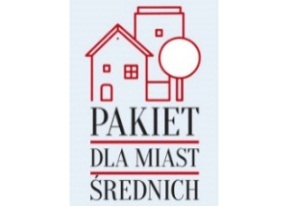 Celem wprowadzenia kryterium jest realizacja założeń Strategii Odpowiedzialnego Rozwoju i zrównoważony rozwój kraju wykorzystujący indywidualne potencjały poszczególnych terytoriów.Miasta średnie zostały zdefiniowane w Wytycznych w zakresie realizacji przedsięwzięć z udziałem środków Europejskiego Funduszu Społecznego w obszarze rynku pracy  na lata 2014-2020.Szczegółowe informacje w tym zakresie znajdują się w dokumencie pt. „DELIMITACJA MIAST ŚREDNICH TRACĄCYCH FUNKCJE SPOŁECZNO-GOSPODARCZE”, który został załączony do regulaminu konkursu.Na etapie oceny wniosku o dofinansowanie projektu kryterium zostanie uznane za spełnione, jeśli jednoznacznie wskazywać na to będzie treść informacji zawartych we wniosku.103.Staże realizowane w ramach projektów są zgodne z tematyką szkoleń oferowanych w projekcie na rzecz uczestnika lub posiadanymi przez niego kwalifikacjami lub kompetencjami.Wprowadzenie kryterium ma na celu zapewnienie zgodności realizowanych w projekcie szkoleń na rzecz uczestnika oraz miejsca realizacji stażu, w którym zdobyte podczas szkolenia kwalifikacje i/lub kompetencje będą mogły być wprost wykorzystane.Zgodność tematyki / miejsca obywania stażu z oferowanym wsparciem szkoleniowym, z którego skorzystał uczestnik projektu potwierdza w projekcie doradca zawodowy.Kryterium ma zastosowanie wyłącznie w przypadku osób, dla których przewidziano (w oparciu o przeprowadzony IPD) w projekcie te formy wsparcia.   Na etapie oceny wniosku o dofinansowanie projektu kryterium zostanie uznane za spełnione, jeśli jednoznacznie wskazywać na to będzie treść informacji zawartych we wniosku.104.Projektodawca lub partner na dzień złożenia wniosku o dofinansowanie posiada co najmniej trzyletnie doświadczenie w prowadzeniu działalności w zakresie aktywizacji zawodowej i społecznej osób młodych do 29 roku życia na terenie woj. lubuskiego.Celem kryterium jest promocja tych projektodawców lub partnerów projektu, którzy posiadają doświadczenie przy realizacji wsparcia w obszarze aktywizacji zawodowej i społecznej osób młodych do 29 roku życia na terenie woj. lubuskiego, co przekłada się z kolei na potencjał takich podmiotów.Weryfikacja spełniania kryterium będzie przeprowadzana na podstawie treści wniosku o dofinansowanie projektu PO WER105.Projekt zapewnia wykorzystanie zwalidowanych rezultatów PIW EQUAL i/lub rozwiązań wypracowanych w projektach innowacyjnych PO KL zgromadzonych przez Krajową Instytucję Wspomagającą w bazie dostępnej na stronie http://www.kiw-pokl.org.pl.  Kryterium ma na celu zwiększenie efektywności udzielonego wsparcia poprzez wykorzystanie  rezultatów i rozwiązań wypracowanych w ramach PIW EQUAL  oraz w ramach projektów innowacyjnych PO KL w ramach obszarów wsparcia przewidzianych do realizacji w projekcie. Beneficjent musi wskazać we wniosku o dofinansowanie konkretną nazwę rezultatu EQUAL i/lub wypracowanego rozwiązania w projektach  innowacyjnych PO  KL a zawarty w projekcie opis działań potwierdzać ich spójność z przyjętym rezultatem / rozwiązaniem.Na etapie oceny wniosku o dofinansowanie projektu kryterium zostanie uznane za spełnione, jeśli jednoznacznie wskazywać na to będzie treść informacji zawartych we wniosku.53.6 Kryterium kończące negocjacje wniosku o dofinansowanie projektuLP.KRYTERIUMZNACZENIE1.Czy negocjacje podjęto w wyznaczonym przez IOK terminieProjekt niespełniający kryterium jest odrzucany.2.Czy do wniosku zostały wprowadzone korekty wskazane przez oceniających w kartach oceny projektu lub przez przewodniczącego KOP, lub inne zmiany wynikające z ustaleń dokonanych podczas negocjacji ?Projekt niespełniający kryterium jest odrzucany.3.Czy KOP uzyskał od wnioskodawcy informacje i wyjaśnienia dotyczące określonych zapisów we wniosku, wskazanych przez oceniających w kartach oceny projektu lub przewodniczącego KOP?Projekt niespełniający kryterium jest odrzucany.4.Czy do wniosku zostały wprowadzone inne zmiany niż wynikające z kart oceny projektu lub uwag przewodniczącego KOP lub ustaleń wynikających z procesu negocjacjiW przypadku twierdzącej odpowiedzi na to pytanie, projekt jest odrzucany.Rozdział 4. Procedura składania i oceny wniosków o dofinansowanie projektów4.1 Sposób komunikacji  4.2 Termin i miejsce złożenia wniosku o dofinansowanie projektu Wniosek należy wypełnić w sposób staranny i przejrzysty, aby ułatwić jego ocenę. Należy posługiwać się językiem precyzyjnym, dostarczyć wystarczającą ilość  informacji szczegółowych i konkretnych, pozwalających osobom oceniającym na zrozumienie istoty, celów i sposobu realizacji projektu.4.3 Wycofanie wniosku o dofinansowanie projektu4.4 Uzupełnienie lub poprawienie wniosku o dofinansowanie projektu4.5 Komisja Oceny Projektów4.6 Ocena merytoryczna4.7 Analiza kart oceny i obliczanie liczby przyznanych punktów4.8 Negocjacje4.9 Zakończenie oceny i rozstrzygnięcie konkursu. Rozdział 5 Procedura odwoławcza5.1 Sposób złożenia protestu 5.2 Zakres protestu 5.3 Wycofanie protestu5.4 Pozostawienie protestu bez rozpatrzenia5.5 Rozpatrzenie protestu5.6 Skarga do sądu administracyjnegoRozdział 6. Wymagania dotyczące zasady równości szans i niedyskryminacji, w tym dostępności dla osób z niepełnosprawnościami, a także zasady równości szans kobiet i mężczyzn6.1 Zasada równości szans i niedyskryminacji, w tym dostępności dla osób  z niepełnosprawnościami6.2 Zasad równości szans kobiet i mężczyzn. Standard minimumRozdział 7. Terminy oceny i dane kontaktoweRozdział 8. Umowa o dofinansowanie projektu8.1 Czynności, które powinny zostać dokonane przed zawarciem umowy o dofinansowanie projektu lub podjęciem decyzji o dofinansowaniu projektu, oraz wymagane dokumenty i terminy ich przedłożenia właściwej instytucji8.2 Zabezpieczenie prawidłowej realizacji projektu9. Załączniki